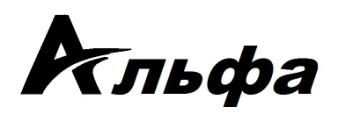 ООО «АЛЬФА» Эл. почта: alpha_58@mail.ru                    58pnz-58@mail.ruСайт:    www.alpha58.ruКонтактные телефоны:8-927-360-38-21, 8-937-449-28-11* Взвешивания проводились 3 классом точности весов по ГОСТ 24104-2001 с погрешностью в 2 грамма*Просим вас обратить внимание на то, что некоторые позиции могут быть как в цинке(цвет белый или желтый), так и крашенными. При заказе продукции необходимо уточнять покрытие изделия и цвет (без уточнения покрытия детали, организация ответственности за выбор покрытия не несет)* ООО «АЛЬФА» работает С НДС, ИП  БЕЗ НДС. Все реквизиты и интересующую вас информацию вы можете найти в разделах нашего сайта*Изготовим любой вид трубы, с любым загибом  Ǿ от 6 до 70 мм включительно, по вашим чертежам (в том числе из цветных металлов). Трубки, тройники, патрубки и т.д. и т. п.* Взвешивания проводились 3 классом точности весов по ГОСТ 24104-2001 с погрешностью в 2 грамма*Просим вас обратить внимание на то, что некоторые позиции могут быть как в цинке(цвет белый или желтый), так и крашенными. При заказе продукции необходимо уточнять покрытие изделия и цвет (без уточнения покрытия детали, организация ответственности за выбор покрытия не несет)* ООО «АЛЬФА» работает С НДС, ИП  БЕЗ НДС. Все реквизиты и интересующую вас информацию вы можете найти в разделах нашего сайта*Изготовим любой вид трубы, с любым загибом  Ǿ от 6 до 70 мм включительно, по вашим чертежам (в том числе из цветных металлов). Трубки, тройники, патрубки и т.д. и т. п.* Взвешивания проводились 3 классом точности весов по ГОСТ 24104-2001 с погрешностью в 2 грамма*Просим вас обратить внимание на то, что некоторые позиции могут быть как в цинке(цвет белый или желтый), так и крашенными. При заказе продукции необходимо уточнять покрытие изделия и цвет (без уточнения покрытия детали, организация ответственности за выбор покрытия не несет)* ООО «АЛЬФА» работает С НДС, ИП  БЕЗ НДС. Все реквизиты и интересующую вас информацию вы можете найти в разделах нашего сайта*Изготовим любой вид трубы, с любым загибом  Ǿ от 6 до 70 мм включительно, по вашим чертежам (в том числе из цветных металлов). Трубки, тройники, патрубки и т.д. и т. п.* Взвешивания проводились 3 классом точности весов по ГОСТ 24104-2001 с погрешностью в 2 грамма*Просим вас обратить внимание на то, что некоторые позиции могут быть как в цинке(цвет белый или желтый), так и крашенными. При заказе продукции необходимо уточнять покрытие изделия и цвет (без уточнения покрытия детали, организация ответственности за выбор покрытия не несет)* ООО «АЛЬФА» работает С НДС, ИП  БЕЗ НДС. Все реквизиты и интересующую вас информацию вы можете найти в разделах нашего сайта*Изготовим любой вид трубы, с любым загибом  Ǿ от 6 до 70 мм включительно, по вашим чертежам (в том числе из цветных металлов). Трубки, тройники, патрубки и т.д. и т. п.* Взвешивания проводились 3 классом точности весов по ГОСТ 24104-2001 с погрешностью в 2 грамма*Просим вас обратить внимание на то, что некоторые позиции могут быть как в цинке(цвет белый или желтый), так и крашенными. При заказе продукции необходимо уточнять покрытие изделия и цвет (без уточнения покрытия детали, организация ответственности за выбор покрытия не несет)* ООО «АЛЬФА» работает С НДС, ИП  БЕЗ НДС. Все реквизиты и интересующую вас информацию вы можете найти в разделах нашего сайта*Изготовим любой вид трубы, с любым загибом  Ǿ от 6 до 70 мм включительно, по вашим чертежам (в том числе из цветных металлов). Трубки, тройники, патрубки и т.д. и т. п.№ТоварФотоВес1 детали в граммахЦена в рублях за шт.БЕЗ НДС1Трубка охлаждающей жидкости"Lanos"Двигатель DAEWOO NEXIA 1.5 л. (75-85л.с) Двигатель DAEWOO CIELO 1.5 л. (90л.с)Двигатель CHEVROLET LANOS1.5 л. (86л.с) Двигатель CHEVROLET LANOS 1.6л. 16-и клапанный (106л.с)Двигатель DAEWOO NUBIRA WAGON 1.6л. 16-и клапанный (90-106 л.с.)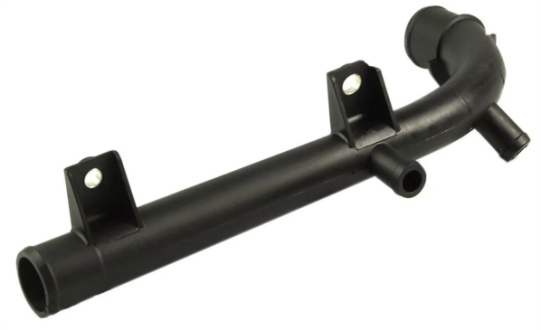 3312Подводящая труба насоса охлаждения (труба помпы) "Largus"1.6л (84-87 л.с.) 8-и клапанный Двигатель Renault-Nissan K7M он же ВАЗ-11189 1,6л(102-106л.с.) 16-и клапанныйДвигатель Renault-Nissan K4M он же ВАЗ-21129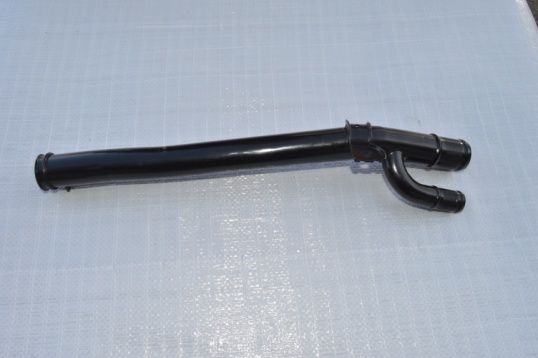 3523Подводящая труба насоса охлаждения (труба помпы) ВАЗ-2108 Двигатель ВАЗ-21083 и их модификации (карбюратор) (Фланец шлифуется. Толщина фланца 5 мм)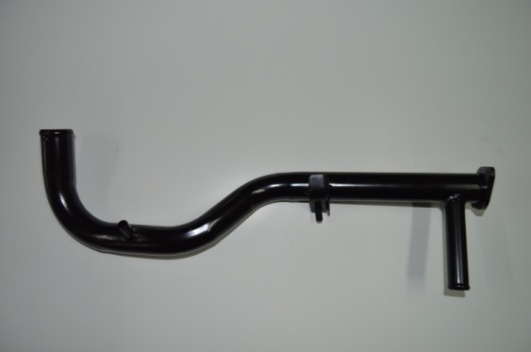 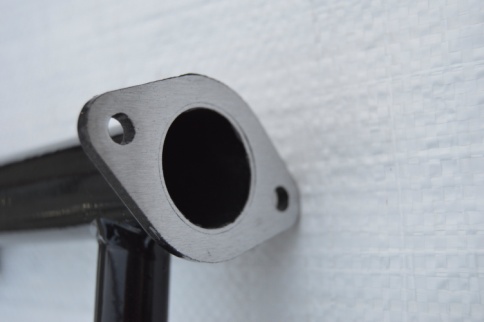 5274Подводящая труба насоса охлаждения (труба помпы) ВАЗ-2108 (ЭКОНОМ ВАРИАНТ)Двигатель ВАЗ-21083 и их модификации (карбюратор)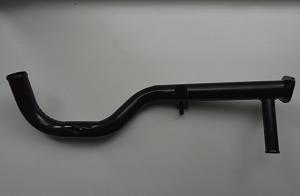 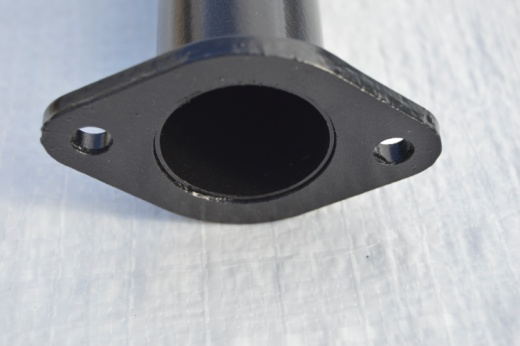 4285Подводящая труба насоса охлаждения (труба помпы) ВАЗ-2110 1.5 л (72 л.с.) 8-ми клап.(карбюраторная) Двигатель ВАЗ-21101.5 л (78 л.с.) 8-ми клап. Двигатель ВАЗ-2111 (Фланец шлифуется. Толщина фланца 5 мм)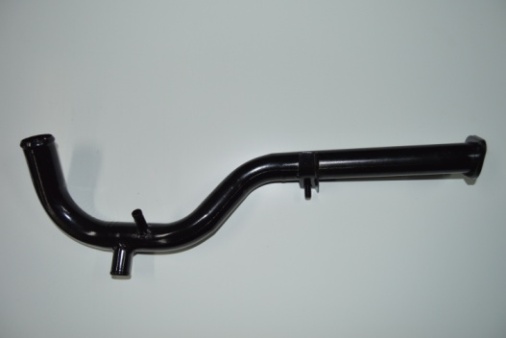 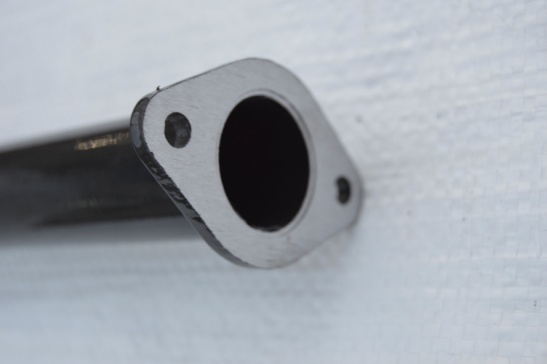 4966Подводящая труба насоса охлаждения (труба помпы) ВАЗ-2110(ЭКОНОМ ВАРИАНТ)1.5 л (72 л.с.) 8-ми клап.(карбюраторная) Двигатель ВАЗ-21101.5 л (78 л.с.) 8-ми клап. Двигатель ВАЗ-2111  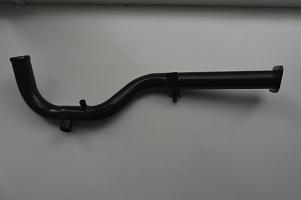 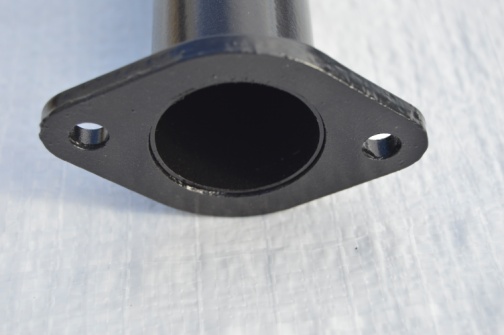 4037Подводящая труба насоса охлаждения (труба помпы) ВАЗ-2112 “Kalina”,“Kalina-2”,“Granta”,“Priora”  1.6 л (89 л.с.) 16-ти клап. Двигатель ВАЗ-211241.5 л (93 л.с.) 16-ти клап. Двигатель ВАЗ-2112  1.6 л (81 л.с.) 8-ми клап. Двигатель ВАЗ-211141.6 л (82 л.с.) 8-ми клап. Двигатель ВАЗ-11183(он же ВАЗ-211141.6 л (98 л.с.) 16-ти клап. Двигатель ВАЗ-21126 (он же ВАЗ-11186) (Фланец шлифуется. Толщина фланца 5 мм)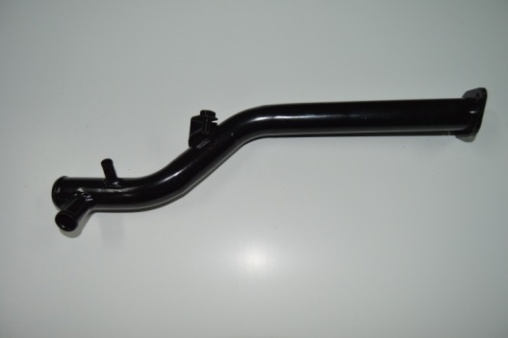 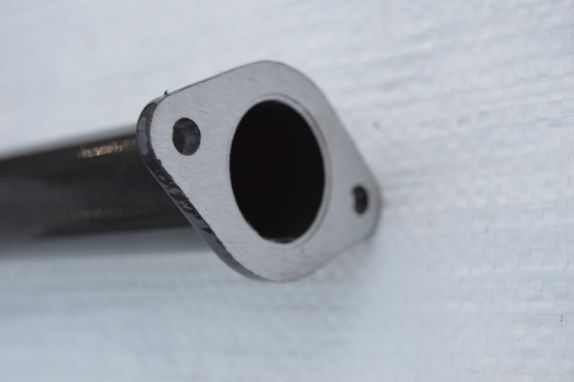 4038Подводящая труба насоса охлаждения (труба помпы) ВАЗ-2112(ЭКОНОМ ВАРИАНТ)“Kalina”,“Kalina-2”,“Granta”,“Priora”  1.6 л (89 л.с.) 16-ти клап. Двигатель ВАЗ-211241.5 л (93 л.с.) 16-ти клап. Двигатель ВАЗ-2112  1.6 л (81 л.с.) 8-ми клап. Двигатель ВАЗ-211141.6 л (82 л.с.) 8-ми клап. Двигатель ВАЗ-11183(он же ВАЗ-211141.6 л (98 л.с.) 16-ти клап. Двигатель ВАЗ-21126 (он же ВАЗ-11186)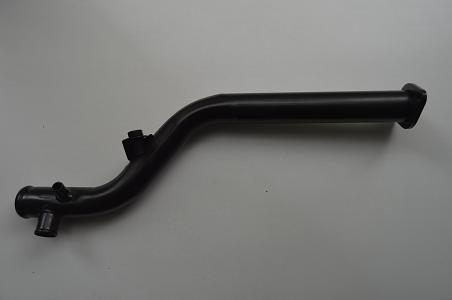 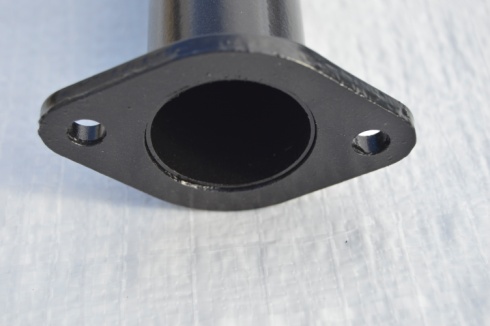 3309Подводящая труба насоса охлаждения (труба помпы) “Kalina” 1.4 л (89 л.с.) 16-ти клап. Двигатель ВАЗ -11184 (Фланец шлифуется. Толщина фланца 5 мм)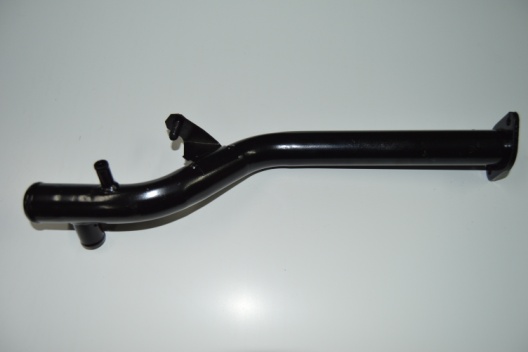 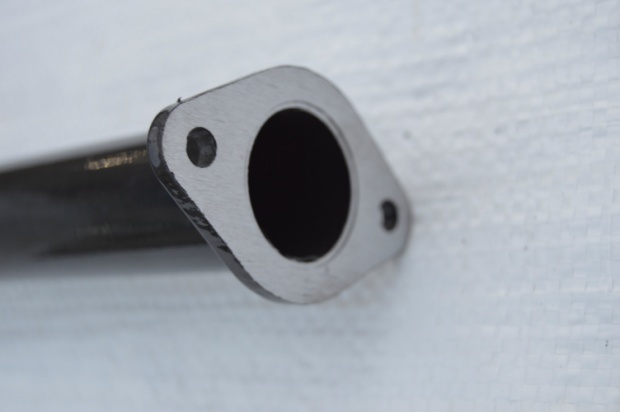 40210Подводящая труба насоса охлаждения (труба помпы) “Kalina”  (ЭКОНОМ ВАРИАНТ)1.4 л (89 л.с.) 16-ти клап. Двигатель ВАЗ -11184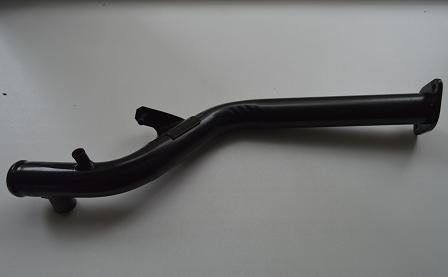 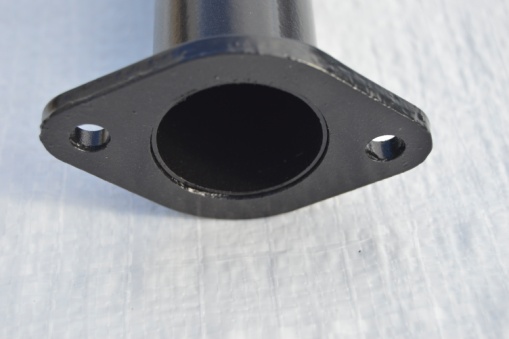 32911Подводящая труба насоса охлаждения (труба помпы) “Granta” 1.6 л (87 л.с.) 8-ми клап. Двигатель ВАЗ-21116 (он же ВАЗ-11186) (Фланец шлифуется. Толщина фланца 5 мм)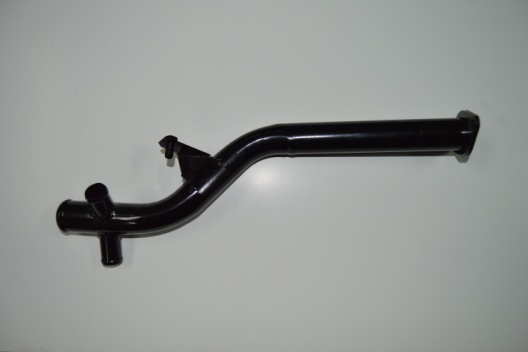 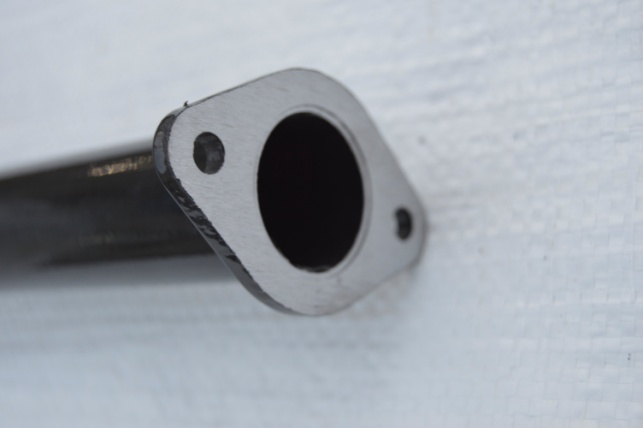 40512Подводящая труба насоса охлаждения (труба помпы) “Granta”  (ЭКОНОМ ВАРИАНТ)1.6 л (87 л.с.) 8-ми клап. Двигатель ВАЗ-21116 (он же ВАЗ-11186)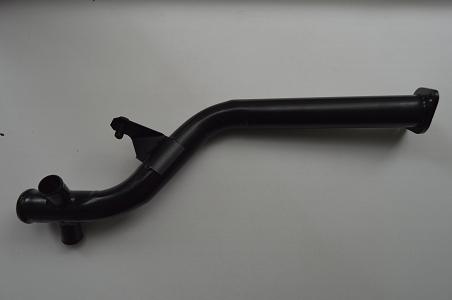 33213Подводящая труба насоса охлаждения (труба помпы)“Priora”   “Kalina 2”, “Granta”, “ Vesta”, “ Xray”      1.6 л (106 л.с.) 16-ти клап. Двигатель ВАЗ-21127 (он же ВАЗ-21129) (Фланец шлифуется. Толщина фланца 5 мм)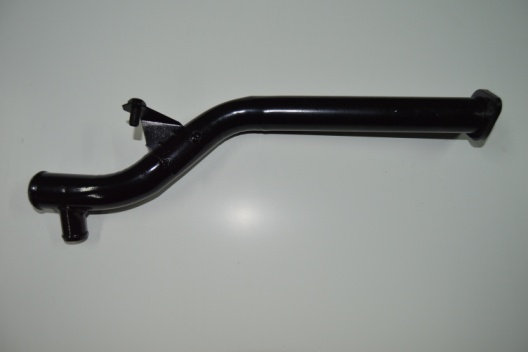 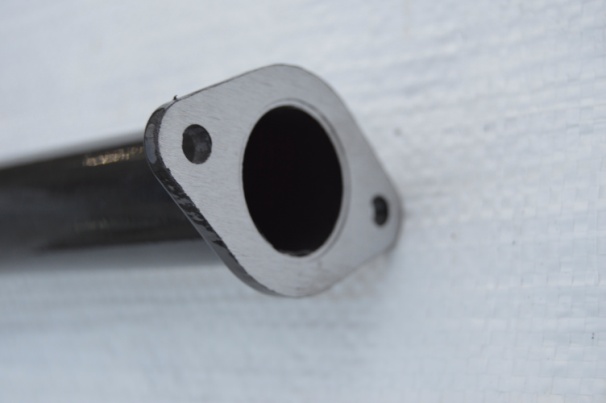 38214Подводящая труба насоса охлаждения (труба помпы)“Priora”  “Kalina 2”, “Granta”, “ Vesta”, “ Xray”    (ЭКОНОМ ВАРИАНТ)1.6 л (106 л.с.) 16-ти клап. Двигатель ВАЗ-21127 (он же ВАЗ-21129)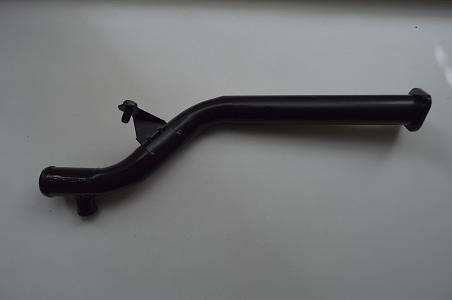 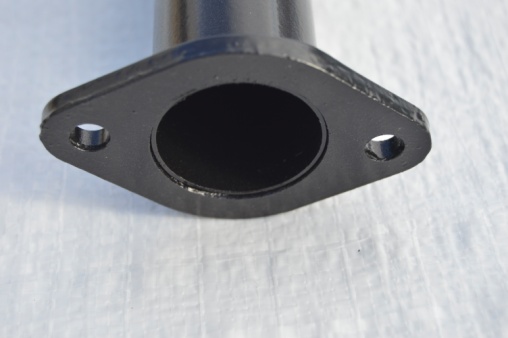 32515Подводящая труба насоса охлаждения (труба помпы) “ Vesta”   “ Xray”1.8 л (122 л.с.) 16-ти клап. Двигатель ВАЗ-21179 (Фланец шлифуется. Толщина фланца 5 мм)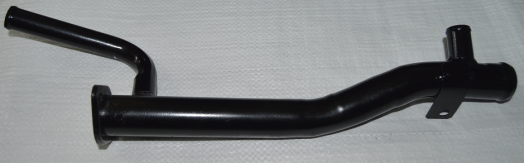 29016Подводящая труба насоса охлаждения (труба помпы) “ Vesta”,  “ Xray”(ЭКОНОМ ВАРИАНТ)1.8 л (122 л.с.) 16-ти клап. Двигатель ВАЗ-21179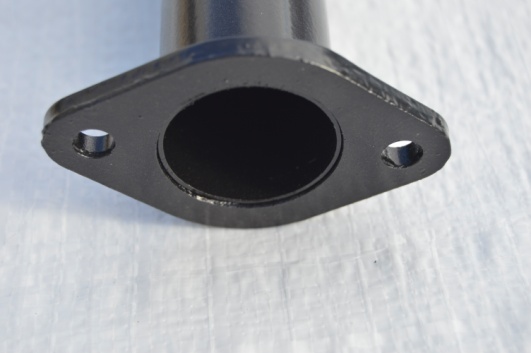 23317Подводящая труба насоса охлаждения (труба помпы)         “Ока” 11111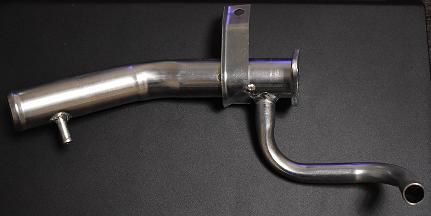 30818Подводящая труба насоса охлаждения труба помпы заводская (крашенная) ВАЗ-2101 толщина фланца 4мм, фланец шлифуется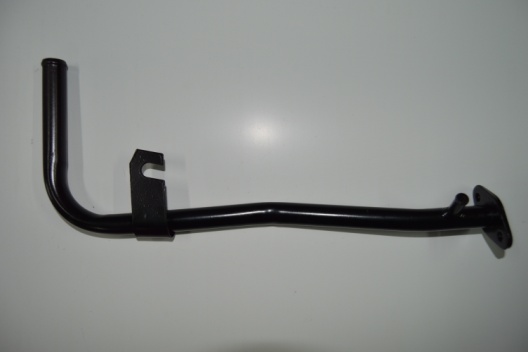 17319Подводящая труба насоса охлаждения труба помпы заводская ВАЗ-2101 (цинк) толщина фланца 4мм, фланец шлифуется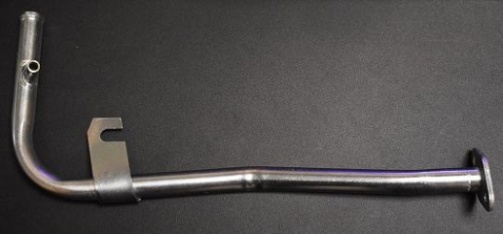 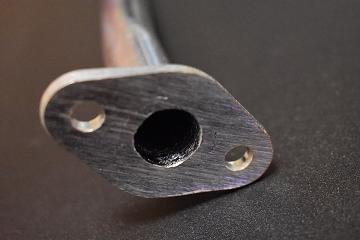 16520Подводящая труба насоса охлаждения (труба помпы) ВАЗ-2101 (цинк)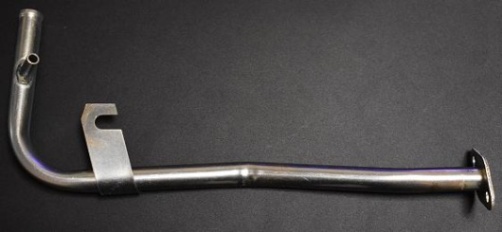 15421Подводящая труба насоса охлаждения (труба помпы крашенная) ВАЗ-2101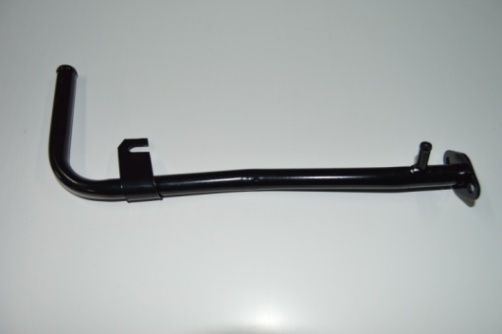 15922Подводящая труба насоса охлаждения (труба помпы крашеная) ВАЗ-2101 (с передним соском)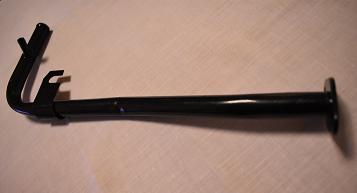 15923Подводящая труба насоса охлаждения “НИВА”  (крашеная)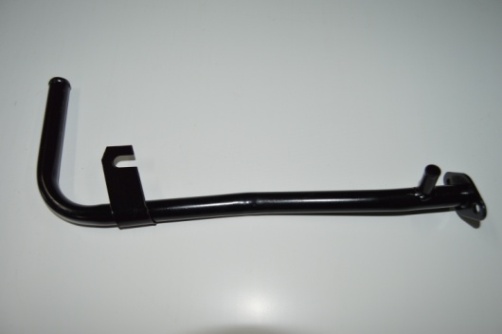 15924Подводящая труба насоса охлаждения “НИВА”  ЗАВОДСКАЯ толщина фланца 4мм, фланец шлифуется (крашеная)16525Труба головки блока цилиндров (ГБЦ "НИВА")ВАЗ-2121  (цинк)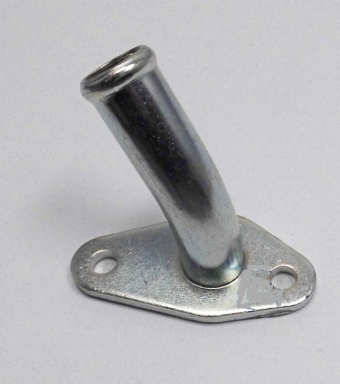 4326Труба головки блока цилиндров(ГБЦ "НИВА")  (заводская) ВАЗ-2121 толщина фланца 3мм, фланец шлифуется  (цинк)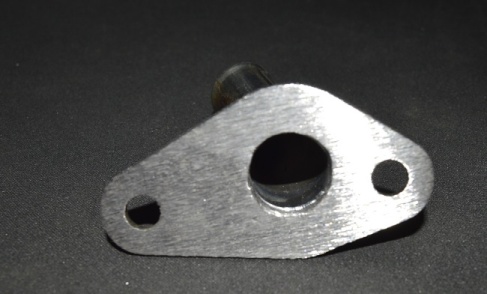 4127Труба головки блока цилиндров(ГБЦ)  (заводская) ВАЗ-2101 толщина фланца 3мм, фланец шлифуется  (цинк)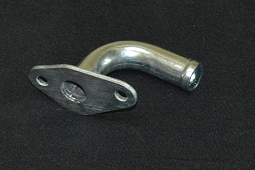 5128Труба головки блока цилиндров (ГБЦ)ВАЗ-2101  (цинк)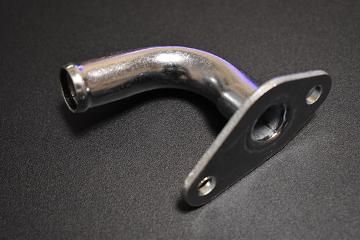 5329Труба печки (впускная заводская) ВАЗ-2101 толщина фланца 4мм, фланец шлифуется  (цинк)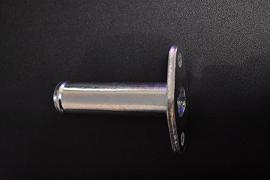 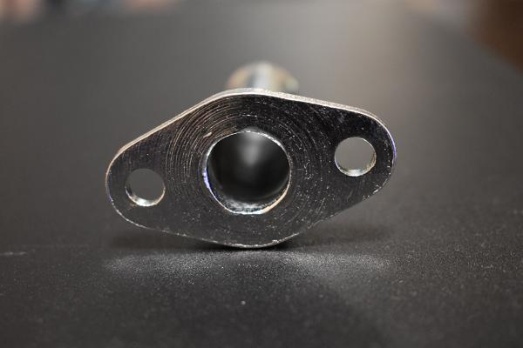 3830Труба печки (впускная) ВАЗ-2101  (цинк)3031Труба печки (впускная) “НИВА”  (цинк)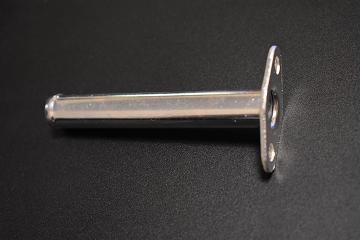 4332Труба печки (впускная) “НИВА” ЗАВОДСКАЯ толщина фланца 4мм, фланец шлифуется (цинк)5133Труба печки (выпускная) ВАЗ-2101  (цинк)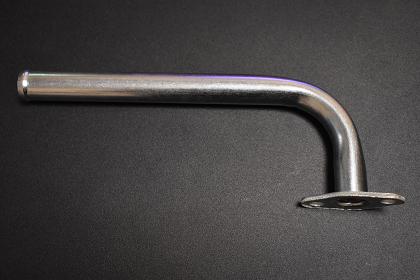 7534Труба печки (выпускная заводская) ВАЗ-2101 толщина фланца 4мм, фланец шлифуется  (цинк)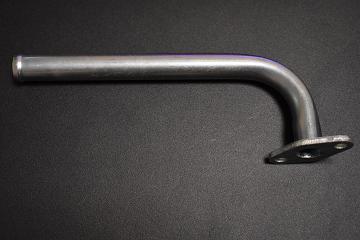 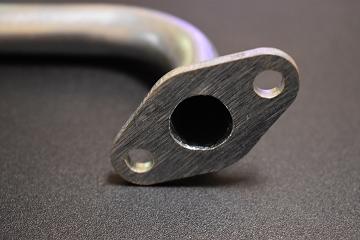 8835Труба печки (выпускная) “НИВА”  (цинк)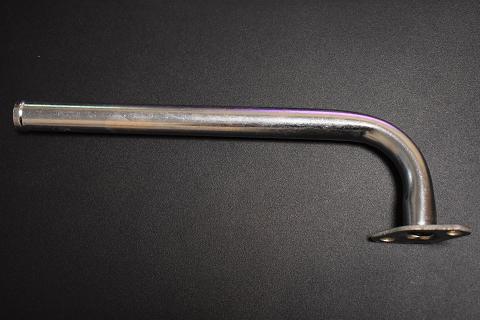 9036Труба печки (выпускная) “НИВА” ЗАВОДСКАЯ толщина фланца 4мм, фланец шлифуется  (цинк)10337Втулка болта амортизатора ВАЗ-2101 (большая) D-16х1.5 мм,  L-68 мм (цинк)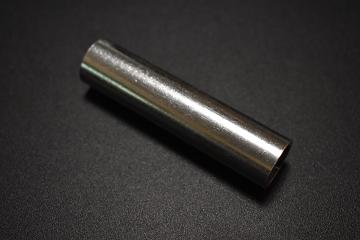 3538Втулка болта амортизатора ВАЗ-2101 (маленькая) D-16х1 мм,  L-32.5 мм  (черная) 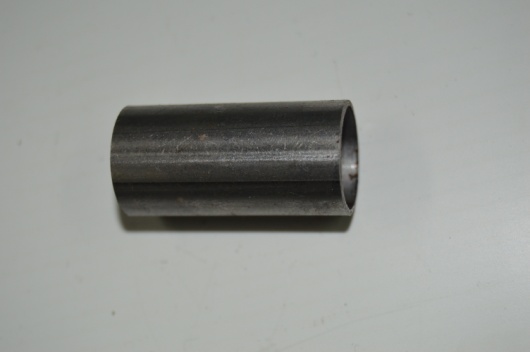 1039Втулка болта амортизатора ВАЗ-2101 (маленькая под резинку) D-16х1.5 мм,  L-32.5 мм  (черная)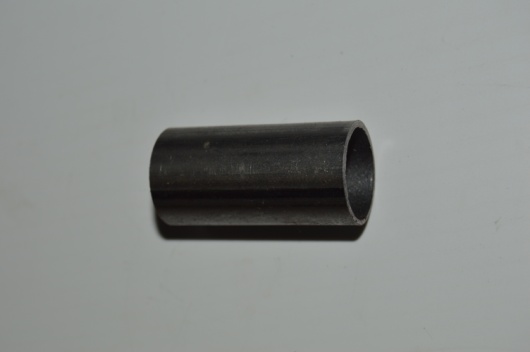 1640Втулка проставки D-16х1 мм,  L-50 мм (черная)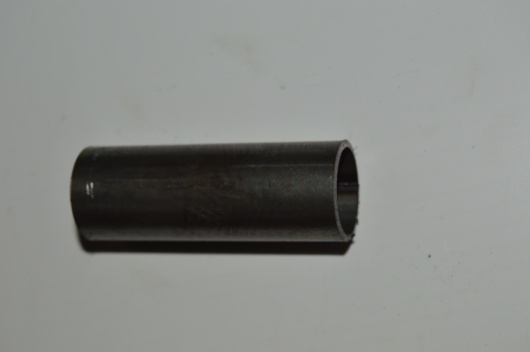 1741Наконечник  Глушителя "КАЛИНА" (разрезной под хомут)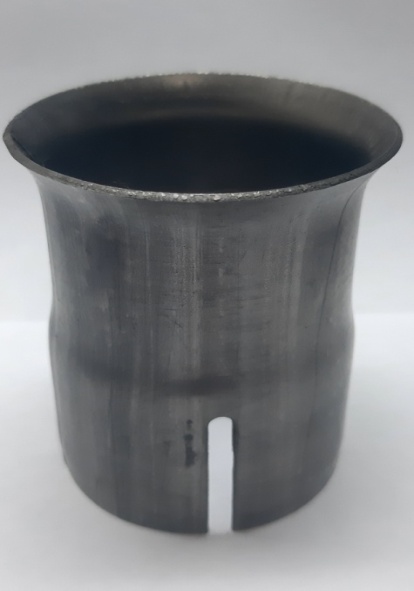 13142Наконечник глушителя (приварной) “Kalina ”  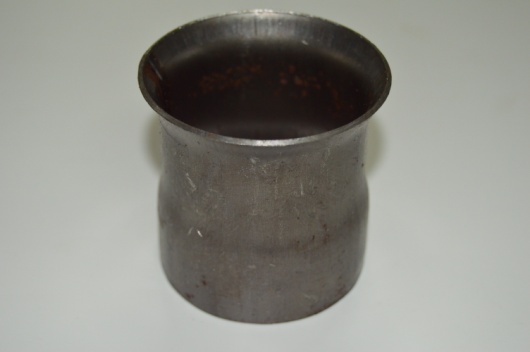 9943Наконечник глушителя (маленький – приварной) ВАЗ-2108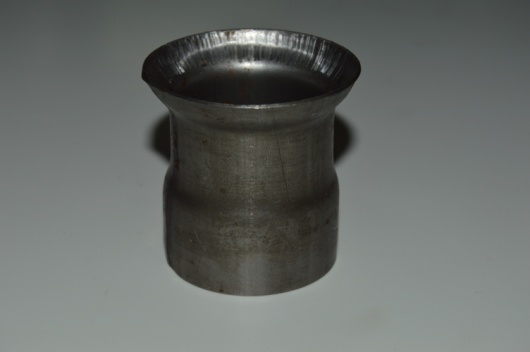 6444Наконечник глушителя (разрезной – под хомут)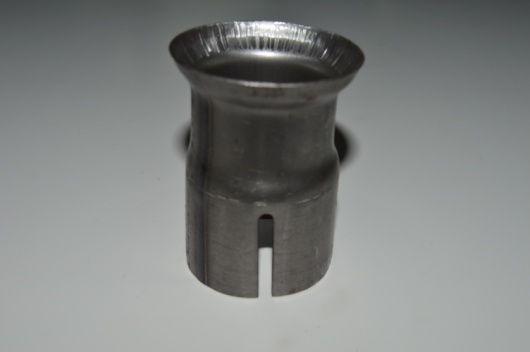 8545Хомут приёмной трубы  ВАЗ-2108 (крашеный)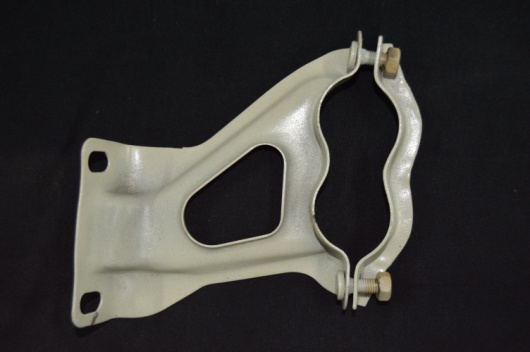 26246Шайба болта амортизатора ВАЗ-2101  D-32 мм, S(толщина)-5 мм, D-отверстия 12 мм (цинк)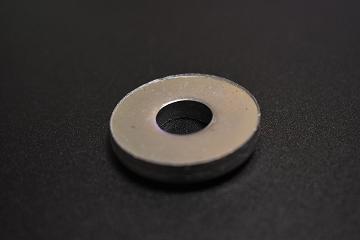 27	ПЕРЕХОДНИКИ МЕТАЛЛИЧЕСКИЕ		ПЕРЕХОДНИКИ МЕТАЛЛИЧЕСКИЕ		ПЕРЕХОДНИКИ МЕТАЛЛИЧЕСКИЕ		ПЕРЕХОДНИКИ МЕТАЛЛИЧЕСКИЕ		ПЕРЕХОДНИКИ МЕТАЛЛИЧЕСКИЕ	47Трубка удлинителя (переходник шлангов) D-6 мм (крашеная/цинк)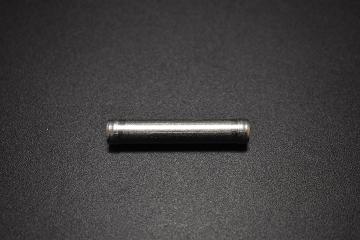 4,548Трубка удлинителя (переходник шлангов) D-8 мм (крашеная/цинк)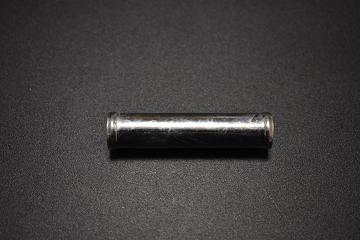 549Трубка удлинителя (переходник шлангов) D-10 мм (крашеная/цинк)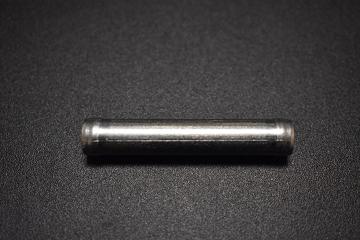 650Трубка удлинителя (переходник шлангов) D-12мм (крашеная/цинк)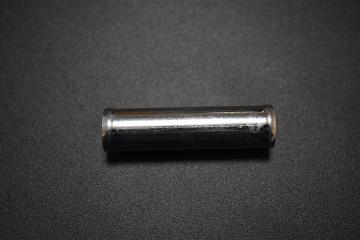 1051Трубка удлинителя (переходник шлангов) D-14 мм (крашеная/цинк)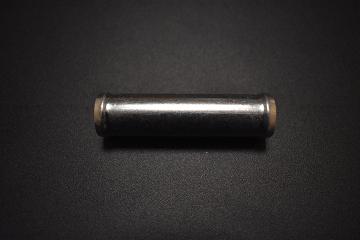 1352Трубка удлинителя (переходник шлангов) D-16 мм (крашеная/цинк)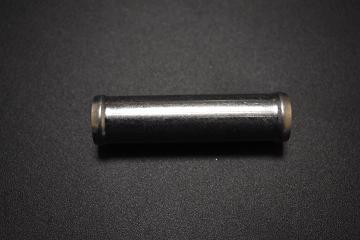 1553Трубка удлинителя (переходник шлангов) D-18 мм (крашеная/цинк)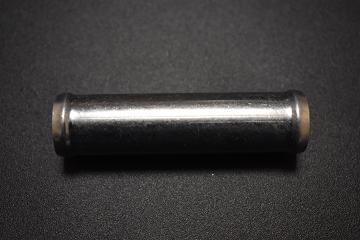 2054Трубка удлинителя (переходник шлангов) D-20 мм (крашеная/цинк)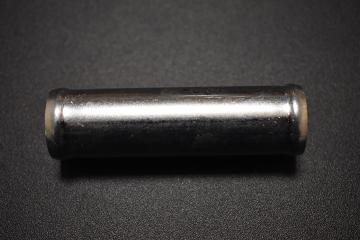 2255Трубка удлинителя (переходник шлангов) D-22 мм (крашеная/цинк)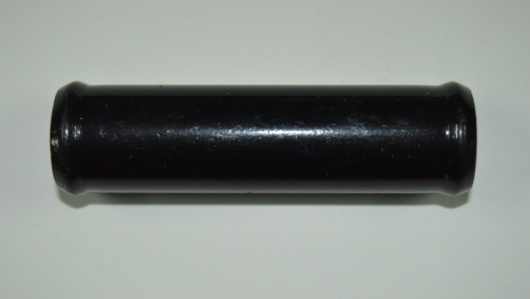 2856Трубка удлинителя (переходник шлангов) D-25 мм (крашеная/цинк)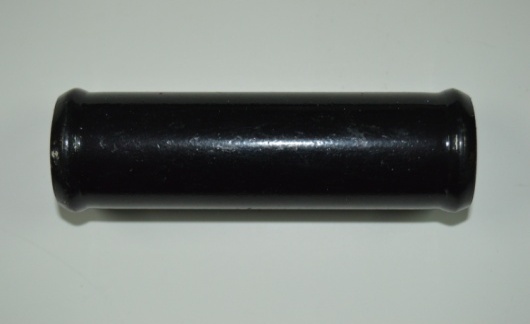 3457Трубка удлинителя (переходник шлангов) D-28 мм (крашеная/цинк)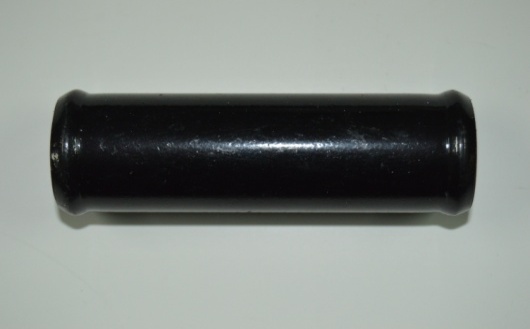 4058Трубка удлинителя (переходник шлангов) D-30 мм (крашеная)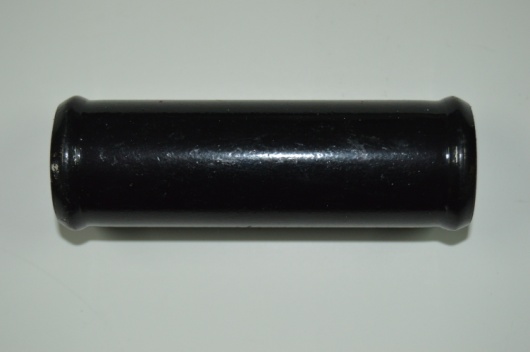 4659Трубка удлинителя (переходник шлангов) D-32 мм (крашеная)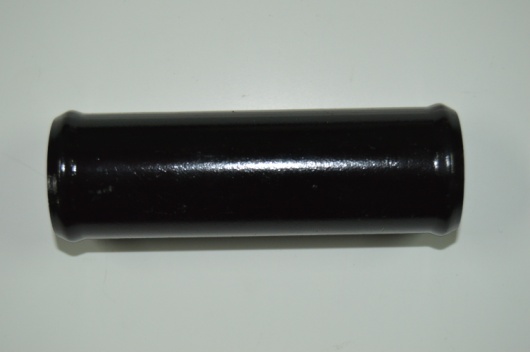 4860Трубка удлинителя (переходник шлангов) D-34 мм (крашеная)58,561Трубка удлинителя (переходник шлангов) D-36 мм (крашеная)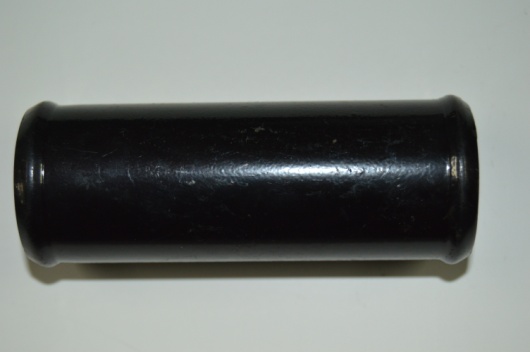 5162Трубка удлинителя (переходник шлангов) D-38 мм (крашеная)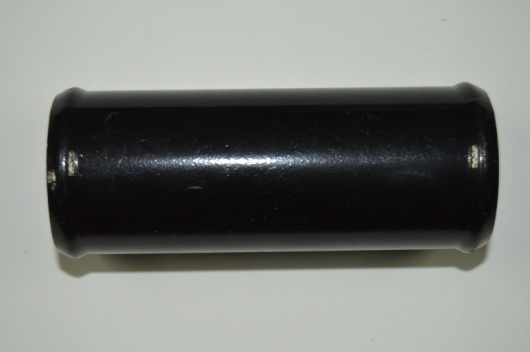 5763Трубка удлинителя (переходник шлангов) D-38 мм L-150 (крашеная)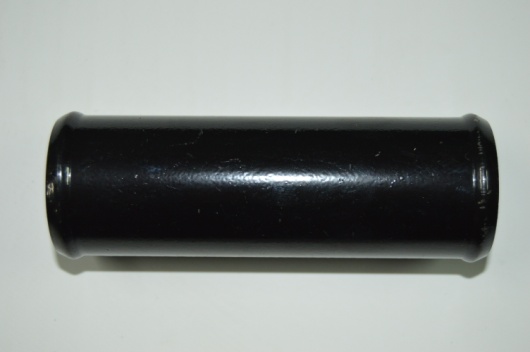 15064Трубка удлинителя (переходник шлангов) D-38 мм L-310 (крашеная)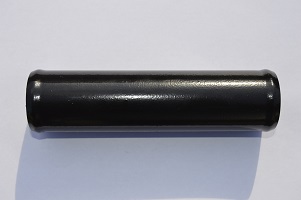 31065Трубка удлинителя (переходник шлангов) D-40 мм (крашеная)6966Трубка удлинителя (переходник шлангов) D-42 мм (крашеная)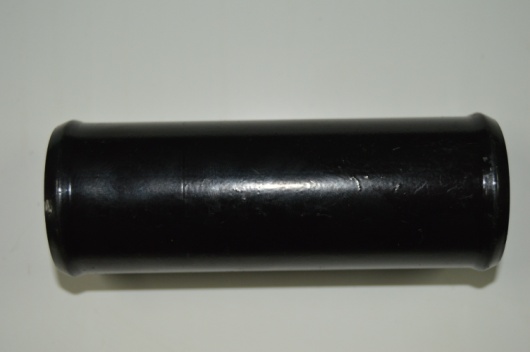 8667Трубка удлинителя (переходник шлангов) D-45 мм (крашеная)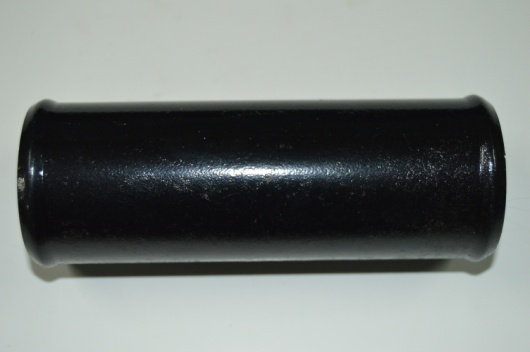 11368Трубка удлинителя (переходник шлангов) D-48 мм (крашеная)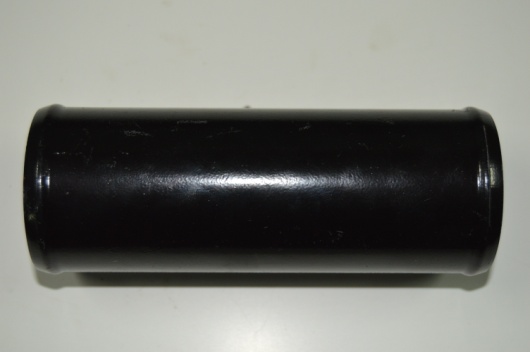 12069Трубка удлинителя (переходник шлангов) D-51 мм (крашеная)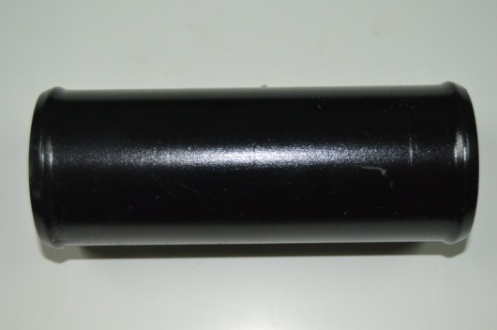 12970Трубка удлинителя (переходник шлангов) D-55 мм (крашеная)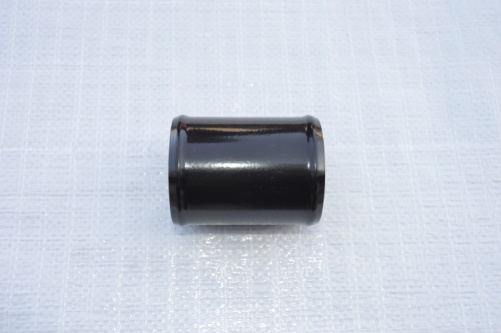 13971Трубка удлинителя (переходник шлангов) D-57 мм (крашеная)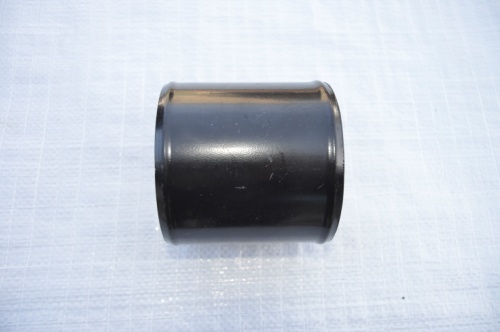 15072Трубка удлинителя (переходник шлангов) D-60 мм (крашеная)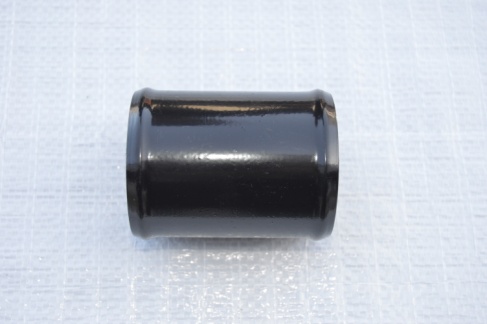 15573Трубка удлинителя (переходник шлангов) D-63,5 мм (крашеная)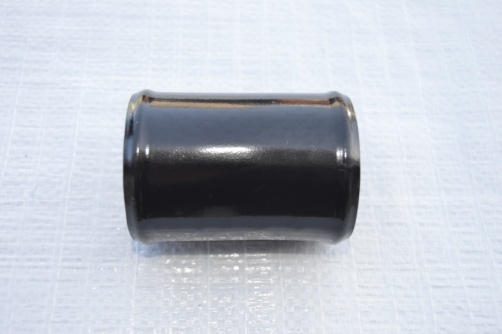 16074Трубка удлинителя (переходник шлангов) D-65 мм (крашеная)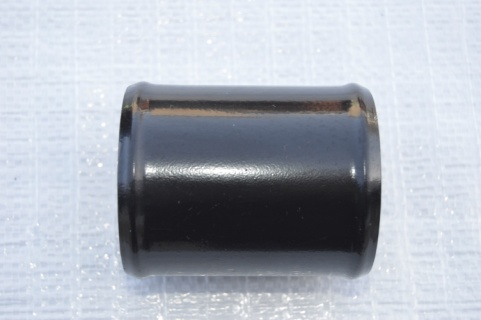 16775Трубка удлинителя (переходник шлангов) D-70 мм (крашеная)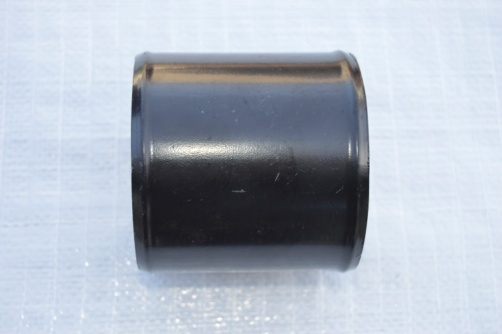 18876Трубка удлинителя (переходник шлангов) D-76 мм (крашеная)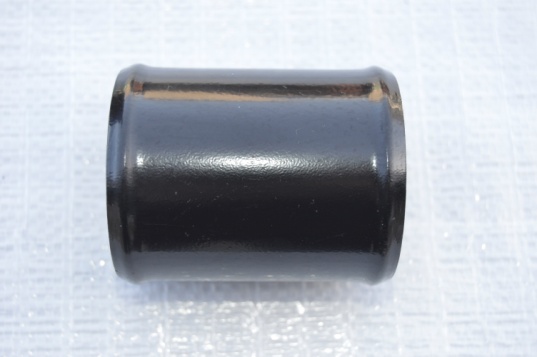 20077Трубка удлинителя (переходник шлангов) D-80 мм (крашеная)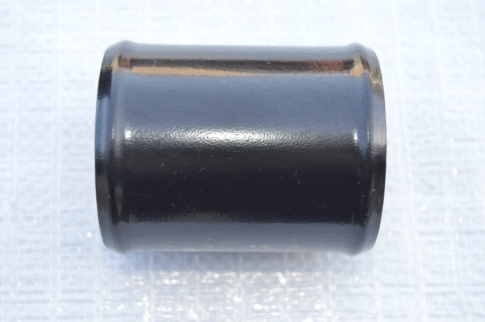 21978Трубка удлинителя (переходник шлангов) D-85 мм (крашеная)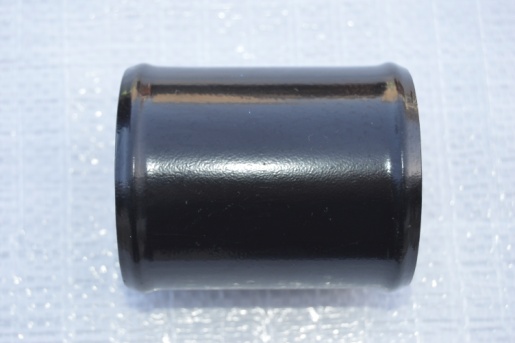 24179Трубка удлинителя (переходник шлангов) D-89 мм (крашеная)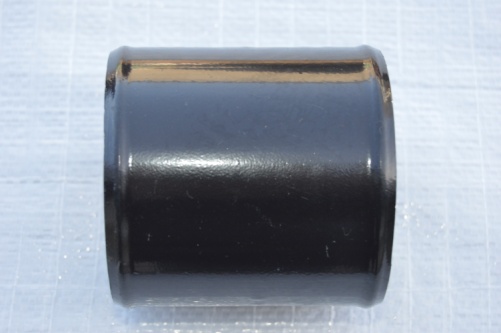 28880Трубка удлинителя (переходник шлангов) D-95 мм (крашеная)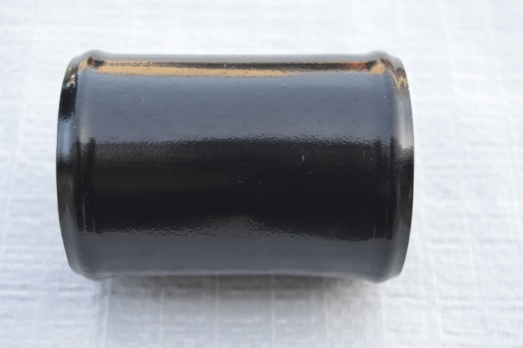 32781Трубка удлинителя (переходник шлангов) D-102 мм (крашеная)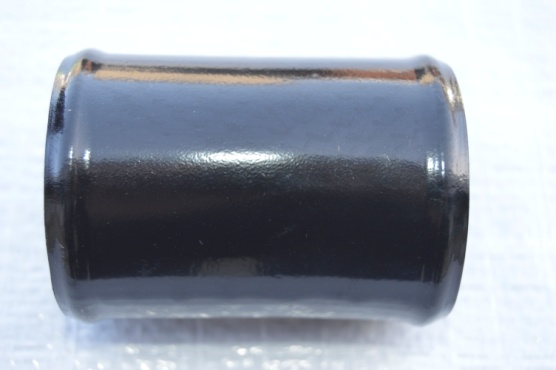 39182Трубка удлинителя (переходник шлангов) D-6х8 мм (крашеная/цинк)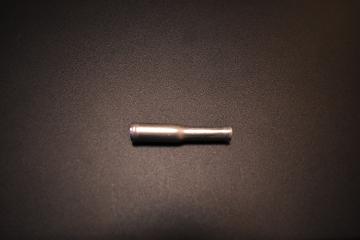 783Трубка удлинителя (переходник шлангов) D-6х10 мм (крашеная/цинк)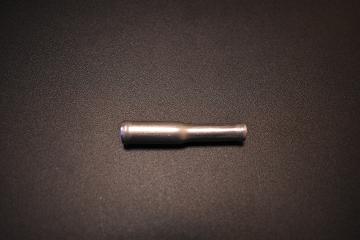 784Трубка удлинителя (переходник шлангов) D-8х10 мм (крашеная/цинк)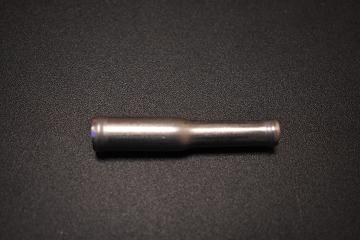 1285Трубка удлинителя (переходник шлангов) D-8х12 мм (крашеная/цинк)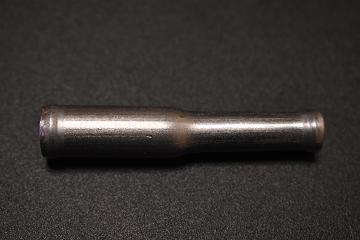 1286Трубка удлинителя (переходник шлангов) D-10х12 мм (крашеная/цинк)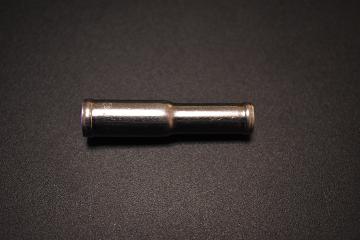 1587Трубка удлинителя (переходник шлангов) D-10х14 мм (крашеная/цинк)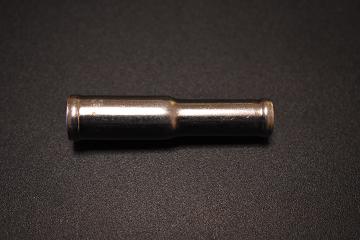 1388Трубка удлинителя (переходник шлангов) D-10х16 мм (крашеная/цинк)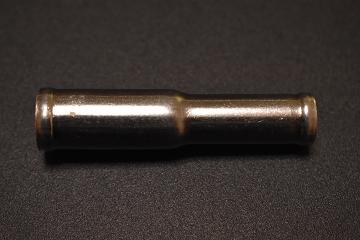 1289Трубка удлинителя (переходник шлангов) D-12х14 мм (крашеная/цинк)1790Трубка удлинителя (переходник шлангов) D-12х16 мм (крашеная/цинк)1591Трубка удлинителя (переходник шлангов) D-12х18 мм (крашеная/цинк)1792Трубка удлинителя (переходник шлангов) D-14х16 мм (крашеная/цинк)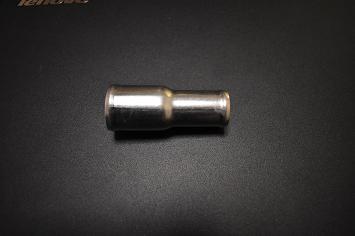 1893Трубка удлинителя (переходник шлангов) D-14х18 мм (крашеная/цинк)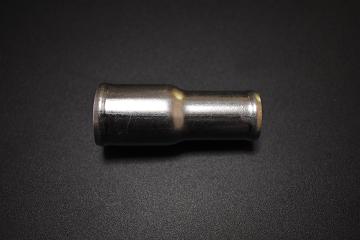 1994Трубка удлинителя (переходник шлангов) D-14х20 мм (крашеная/цинк)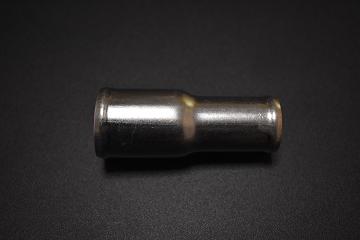 1895Трубка удлинителя (переходник шлангов) D-16х18 мм (крашеная/цинк)2396Трубка удлинителя (переходник шлангов) D-16х20 мм (крашеная/цинк)2397Трубка удлинителя (переходник шлангов) D-16х22 мм (крашеная/цинк)2498Трубка удлинителя (переходник шлангов) D-18х20 мм (крашеная/цинк)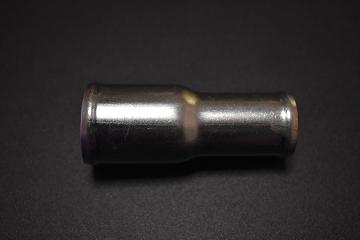 2699Трубка удлинителя (переходник шлангов) D-18х22 мм (крашеная/цинк)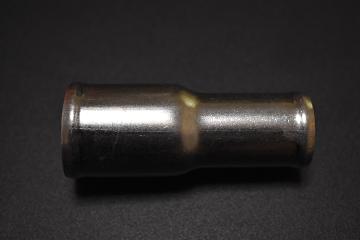 27100Трубка удлинителя (переходник шлангов) D-18х24 мм (крашеная/цинк)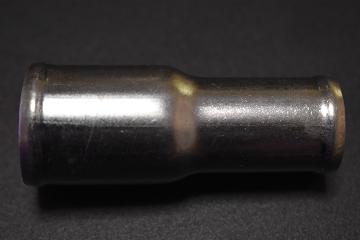 27101Трубка удлинителя (переходник шлангов) D-18х32 мм (крашеная)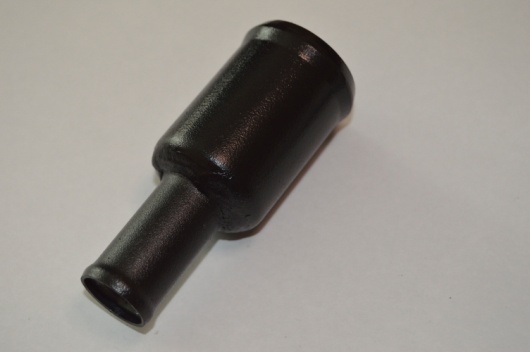 61102Трубка удлинителя (переходник шлангов) D-20х22 мм (крашеная/цинк)29103Трубка удлинителя (переходник шлангов) D-20х24 мм (крашеная/цинк)29104Трубка удлинителя (переходник шлангов) D-20х26 мм (крашеная/цинк)29105Трубка удлинителя (переходник шлангов) D-22х25 мм (крашеная)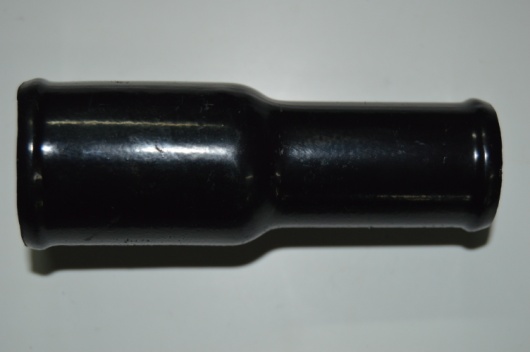 42106Трубка удлинителя (переходник шлангов) D-22х28 мм (крашеная)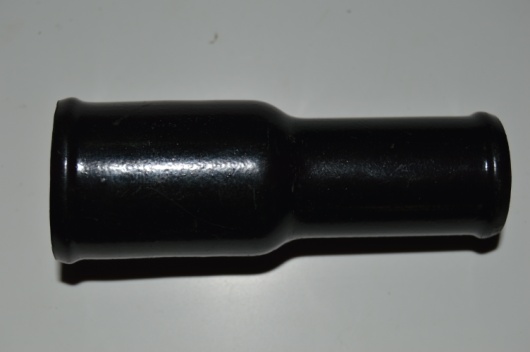 43107Трубка удлинителя (переходник шлангов) D-25х28 мм (крашеная)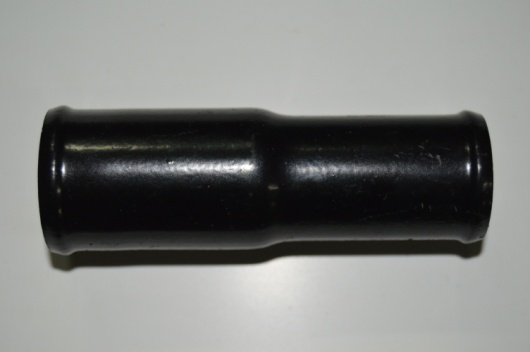 50108Трубка удлинителя (переходник шлангов) D-25х30 мм (крашеная)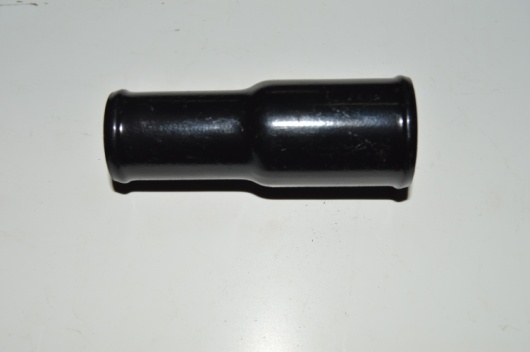 46109Трубка удлинителя (переходник шлангов) D-25х32 мм (крашеная)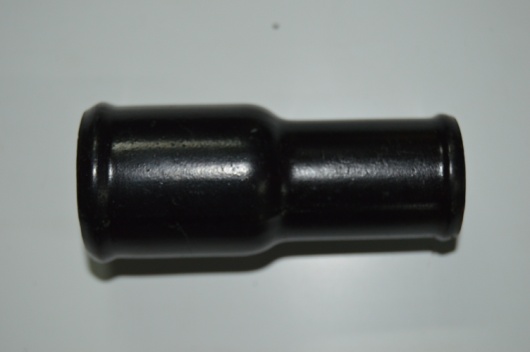 48110Трубка удлинителя (переходник шлангов) D-28х30 мм (крашеная)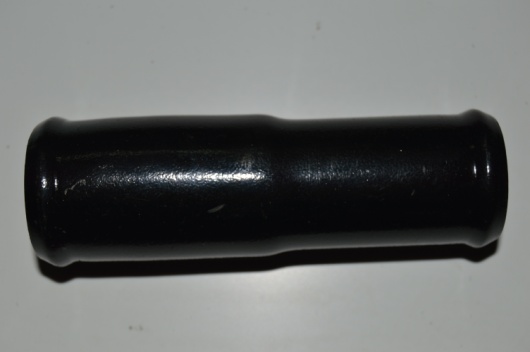 65111Трубка удлинителя (переходник шлангов) D-28х32 мм (крашеная)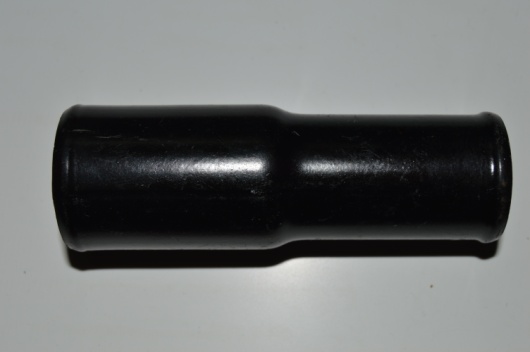 65112Трубка удлинителя (переходник шлангов) D-28х34 мм (крашеная)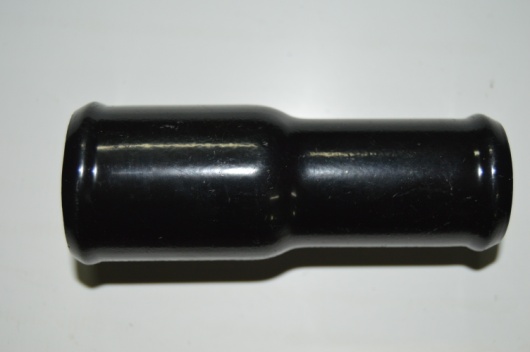 65113Трубка удлинителя (переходник шлангов) D-30х32 мм (крашеная)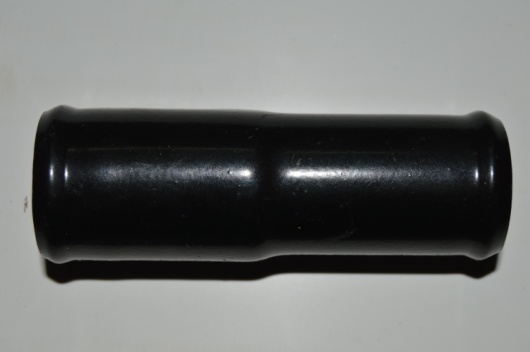 65114Трубка удлинителя (переходник шлангов) D-30х34 мм (крашеная)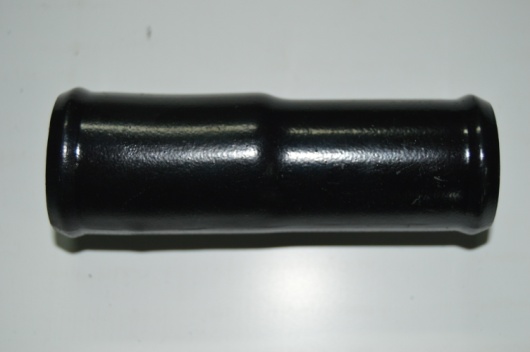 66115Трубка удлинителя (переходник шлангов) D-30х36 мм (крашеная)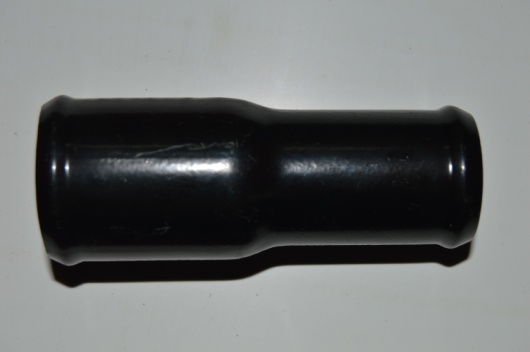 67116Трубка удлинителя (переходник шлангов) D-32х34 мм (крашеная)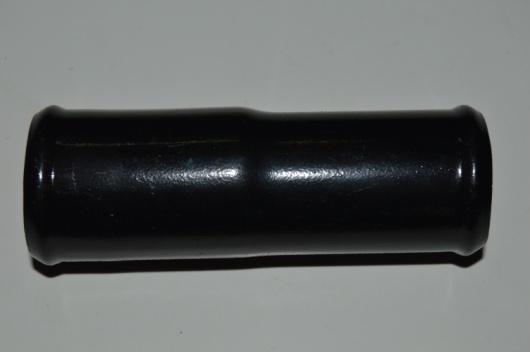 71117Трубка удлинителя (переходник шлангов) D-32х36 мм (крашеная)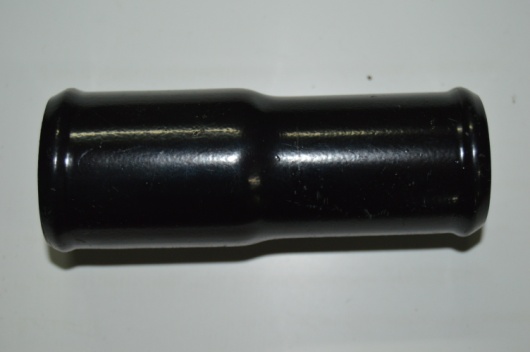 71118Трубка удлинителя (переходник шлангов) D-32х38 мм (крашеная)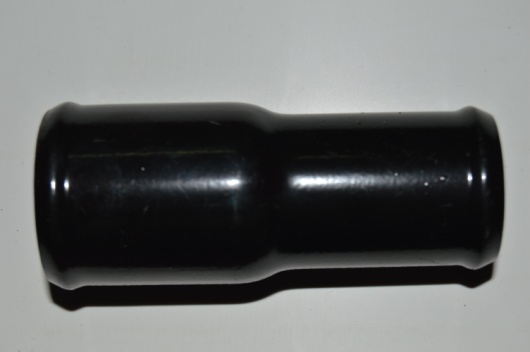 71119Трубка удлинителя (переходник шлангов) D-36х38 мм (крашеная)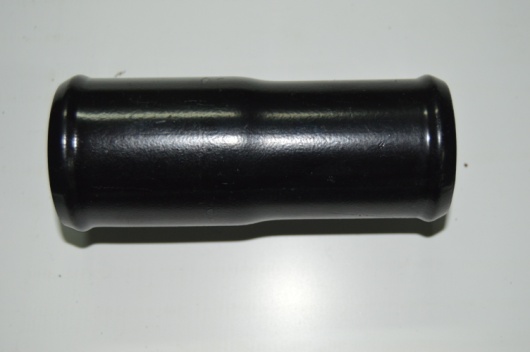 108120Трубка удлинителя (переходник шлангов) D-36х40 мм (крашеная)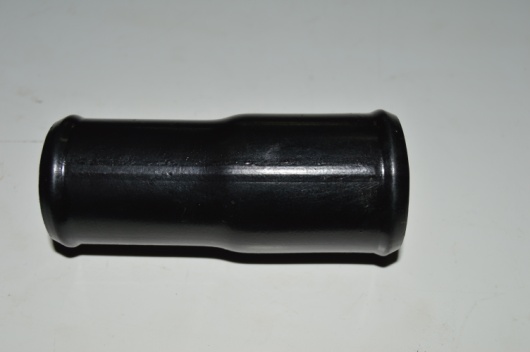 107121Трубка удлинителя (переходник шлангов) D-36х42 мм (крашеная)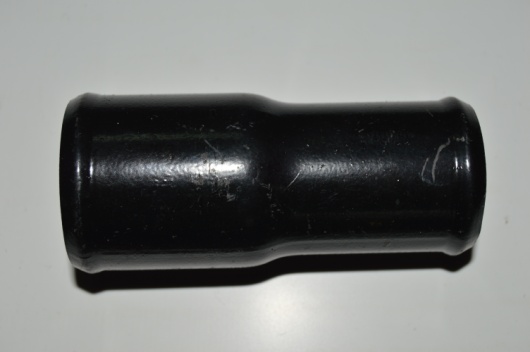 105122Трубка удлинителя (переходник шлангов) D-38х40 мм (крашеная)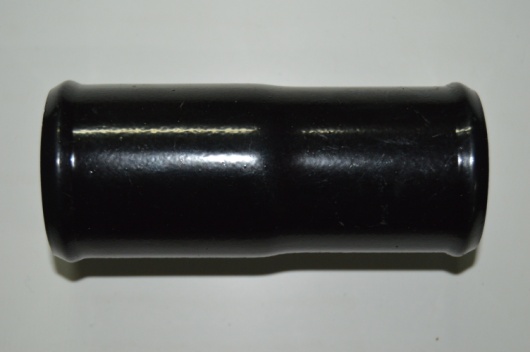 82123Трубка удлинителя (переходник шлангов) D-38х42 мм (крашеная)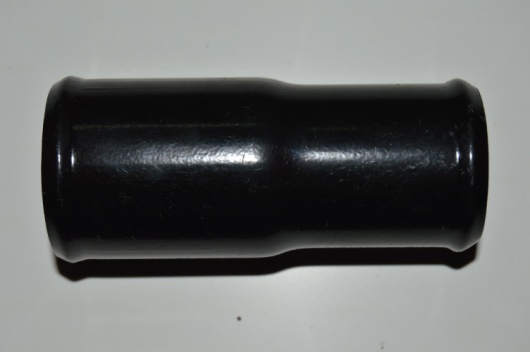 84124Трубка удлинителя (переходник шлангов) D-38х45мм (крашеная)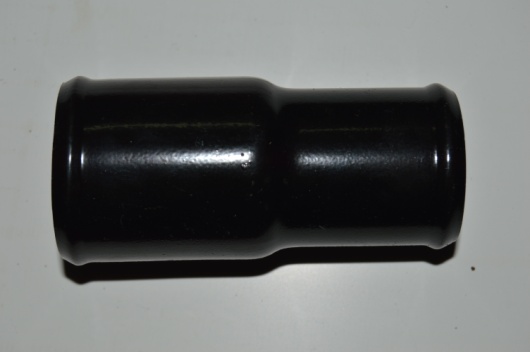 85125Трубка удлинителя (переходник шлангов) D-40х42 мм (крашеная)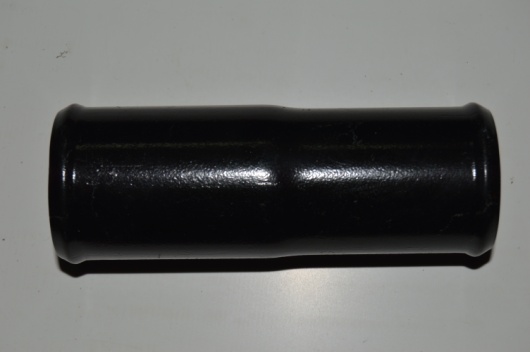 128126Трубка удлинителя (переходник шлангов) D-40х45 мм (крашеная)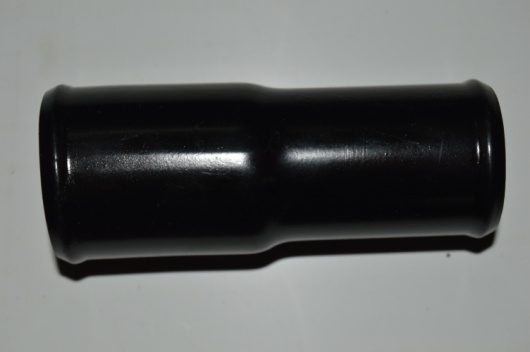 128127Трубка удлинителя (переходник шлангов) D-42х45 мм (крашеная)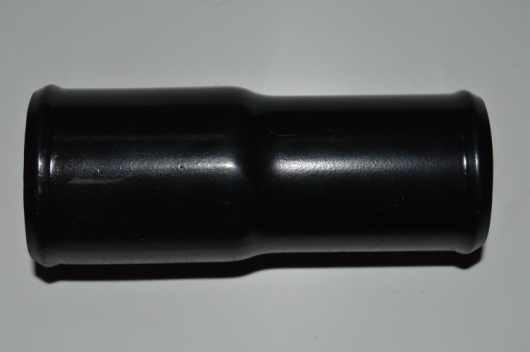 160128Трубка удлинителя (переходник шлангов) D-42х48 мм (крашеная)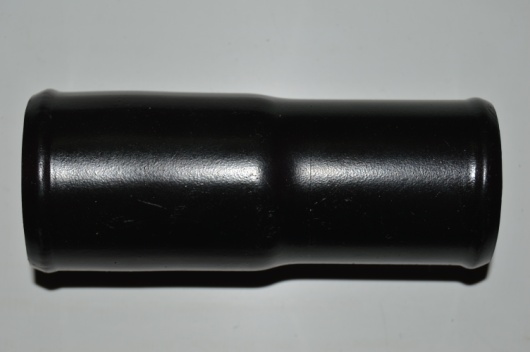 167129Трубка удлинителя (переходник шлангов) D-45х48 мм (крашеная)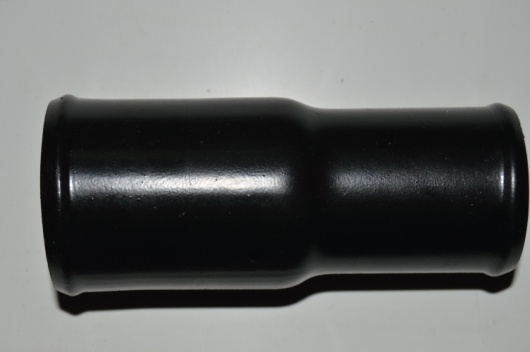 180130Трубка удлинителя (переходник шлангов) D-45х51 мм (крашеная)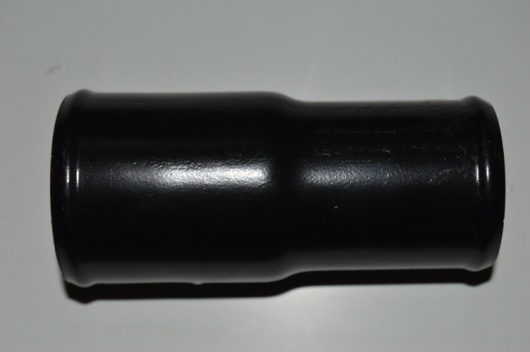 142131Трубка удлинителя (переходник шлангов) D-48х51 мм (крашеная)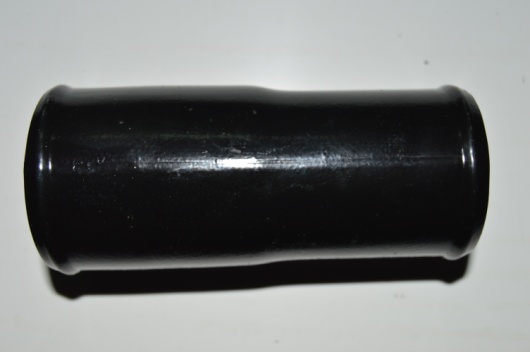 189132Трубка удлинителя (переходник шлангов) D-48х54 мм (крашеная)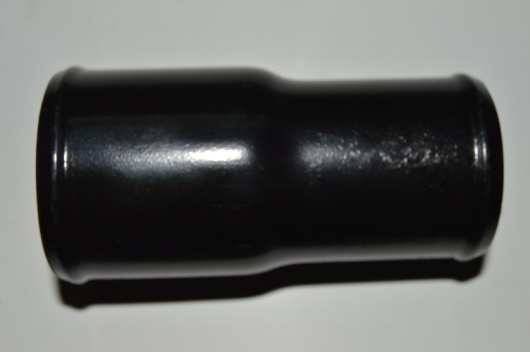 188133Трубка удлинителя (переходник шлангов) D-51х53 мм (крашеная)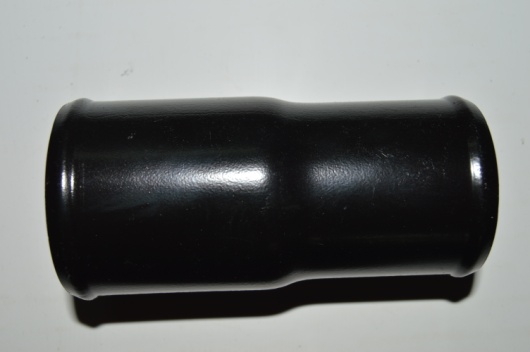 201134Трубка удлинителя (переходник шлангов) D-51х55 мм (крашеная)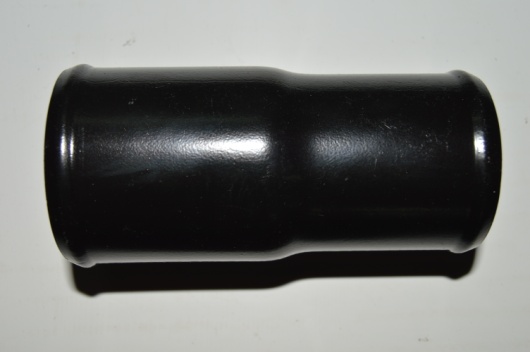 205135Трубка удлинителя (переходник шлангов) D-51х57 мм (крашеная)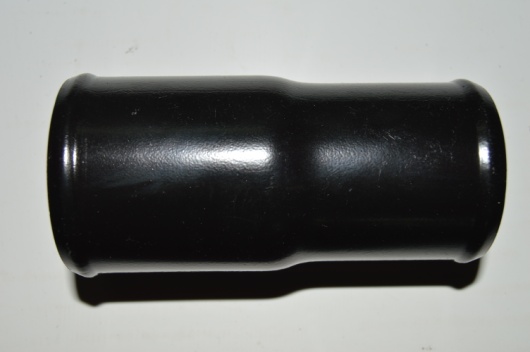 197	ПЕРЕХОДНИКИ УГЛОВЫЕ (90º) МЕТАЛЛИЧЕСКИЕ		ПЕРЕХОДНИКИ УГЛОВЫЕ (90º) МЕТАЛЛИЧЕСКИЕ		ПЕРЕХОДНИКИ УГЛОВЫЕ (90º) МЕТАЛЛИЧЕСКИЕ		ПЕРЕХОДНИКИ УГЛОВЫЕ (90º) МЕТАЛЛИЧЕСКИЕ		ПЕРЕХОДНИКИ УГЛОВЫЕ (90º) МЕТАЛЛИЧЕСКИЕ	136Трубка удлинителя (переходник шлангов) D-6 мм (угловой, ∟ под 90 º, крашеный/цинк)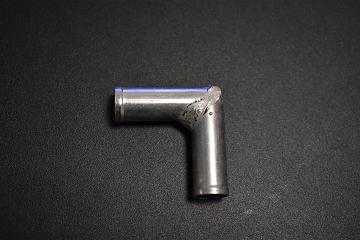 10137Трубка удлинителя (переходник шлангов) D-8 мм (угловой, ∟ под 90 º, крашеный/цинк)13138Трубка удлинителя (переходник шлангов) D-10 мм (угловой, ∟ под 90 º, крашеный/цинк)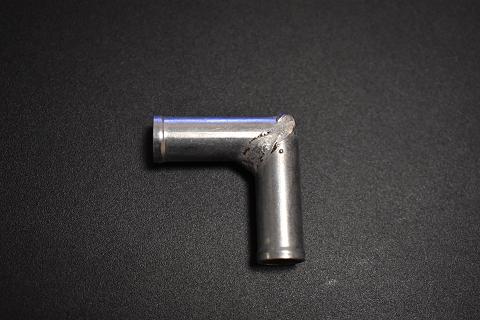 15139Трубка удлинителя (переходник шлангов) D-12 мм (угловой, ∟ под 90 º, крашеный/цинк)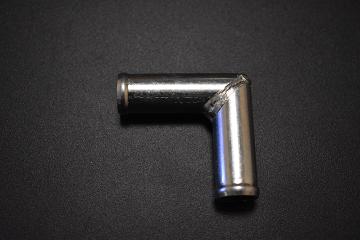 17140Трубка удлинителя (переходник шлангов) D-14 мм (угловой, ∟ под 90 º, крашеный/цинк)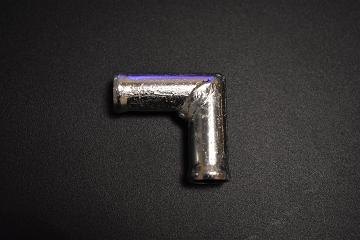 22141Трубка удлинителя (переходник шлангов) D-14х16 мм (угловой, ∟ под 90 º, крашеный/цинк)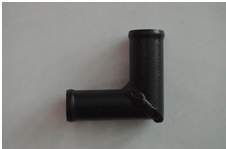 26142Трубка удлинителя (переходник шлангов) D-16 мм (угловой, ∟ под 90 º, крашеный/цинк)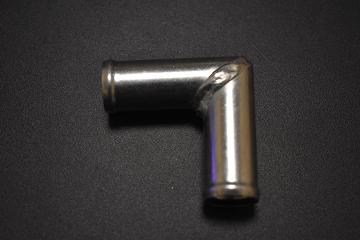 30143Трубка удлинителя (переходник шлангов) D-16х18 мм (угловой, ∟ под 90 º, крашеный/цинк)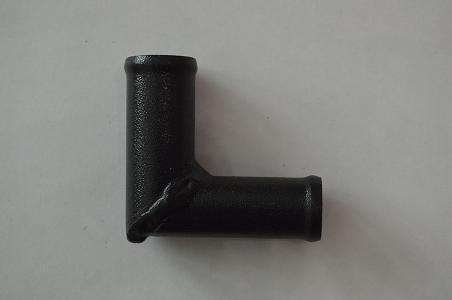 33144Трубка удлинителя (переходник шлангов) D-16х20 мм (угловой, ∟ под 90 º, крашеный/цинк)36145Трубка удлинителя (переходник шлангов) D-18 мм (угловой, ∟ под 90 º, крашеный/цинк)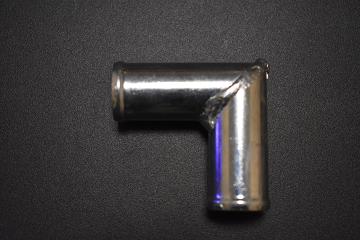 35146Трубка удлинителя (переходник шлангов) D-18х20 мм (угловой, ∟ под 90 º, крашеный/цинк)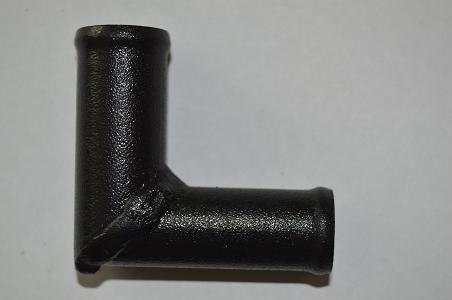 38147Трубка удлинителя (переходник шлангов) D-20 мм (угловой, ∟ под 90 º, крашеный/цинк)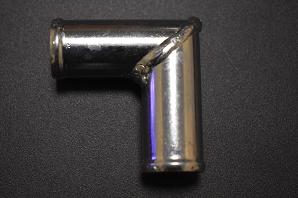 40148Трубка удлинителя (переходник шлангов) D-22 мм (угловой,∟ под 90 º, крашеный/цинк)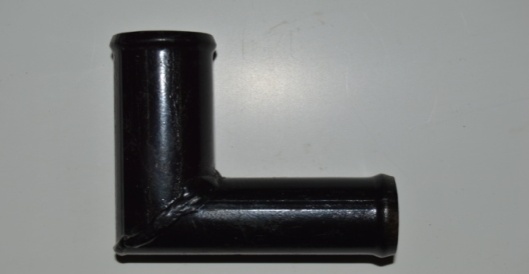 50149Трубка удлинителя (переходник шлангов) D-25 мм (угловой, ∟ под 90 º, крашеный)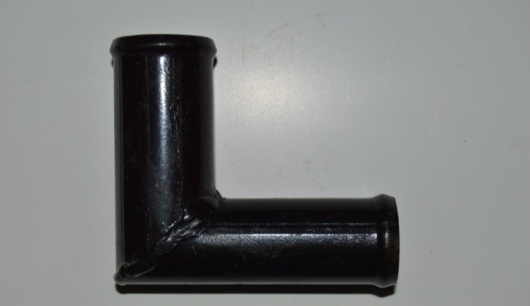 66150Трубка удлинителя (переходник шлангов) D-28 мм (угловой, ∟ под 90 º, крашеный)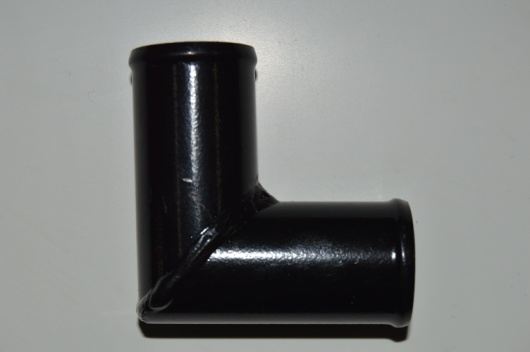 67151Трубка удлинителя (переходник шлангов) D-30 мм (угловой, ∟ под 90 º, крашеный)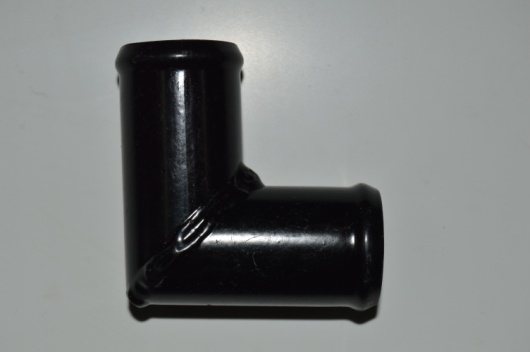 72152Трубка удлинителя (переходник шлангов) D-32 мм (угловой, ∟ под 90 º, крашеный)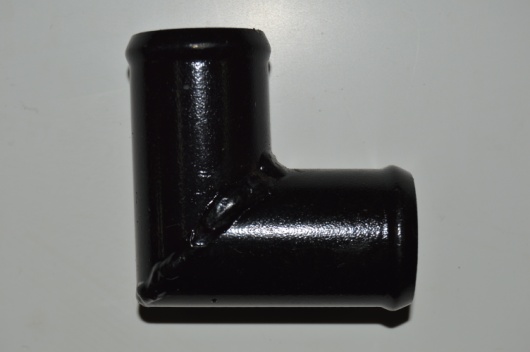 74153Трубка удлинителя (переходник шлангов) D-36 мм (угловой, ∟ под 90º, крашеный)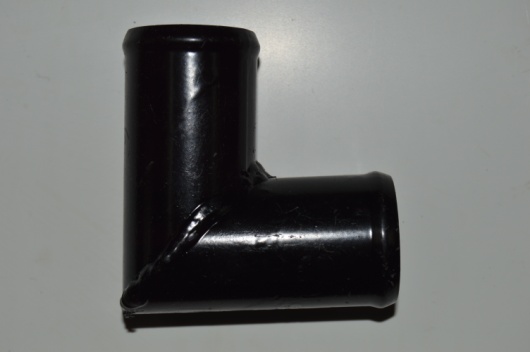 103154Трубка удлинителя (переходник шлангов) D-38 мм (угловой, ∟ под 90º, крашеный)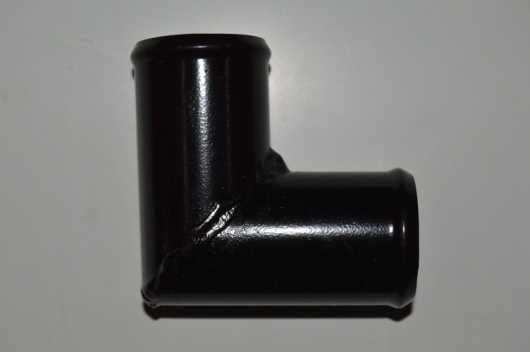 129155Трубка удлинителя (переходник шлангов) D-40 мм (угловой, ∟ под 90º, крашеный)130156Трубка удлинителя (переходник шлангов) D-42 мм (угловой, ∟ под 90º, крашеный)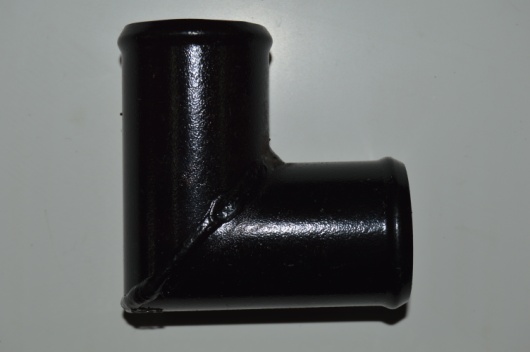 170157Трубка удлинителя (переходник шлангов) D-45 мм (угловой, ∟ под 90º, крашеный)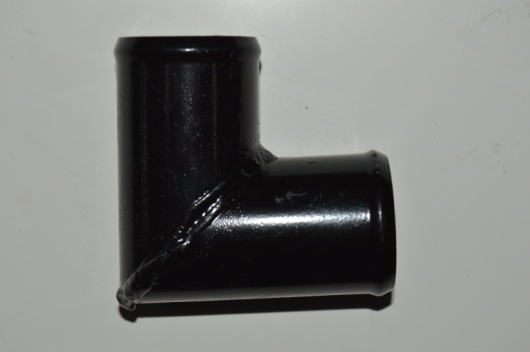 203158Трубка удлинителя (переходник шлангов) D-48 мм (угловой, ∟ под 90º, крашеный)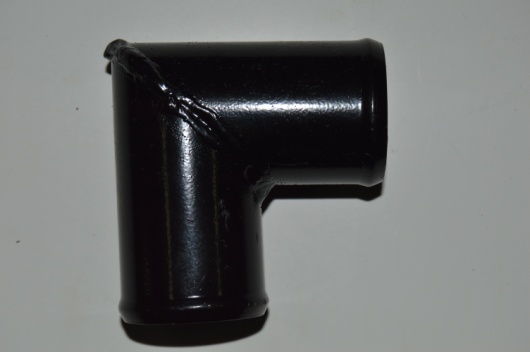 212159Трубка удлинителя (переходник шлангов) D-51 мм (угловой, ∟ под 90º, крашеный)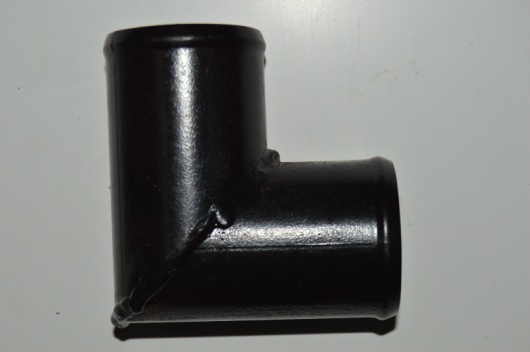 222	ТРОЙНИКИ МЕТАЛЛИЧЕСКИЕ		ТРОЙНИКИ МЕТАЛЛИЧЕСКИЕ		ТРОЙНИКИ МЕТАЛЛИЧЕСКИЕ		ТРОЙНИКИ МЕТАЛЛИЧЕСКИЕ		ТРОЙНИКИ МЕТАЛЛИЧЕСКИЕ	160Тройник охлаждения D-6х6 мм (цинк)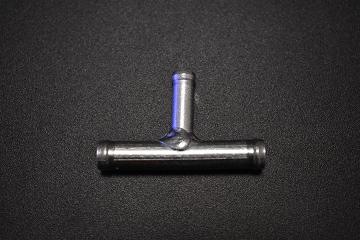 9161Тройник охлаждения D-8х6 мм  “СОЛЕКС” (тройник обратки)  ВАЗ-2101 (цинк)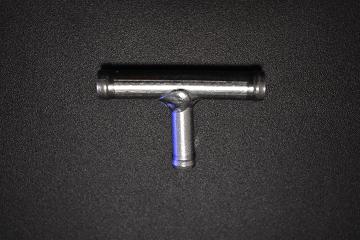 12162Тройник охлаждения D-8х8 мм (цинк)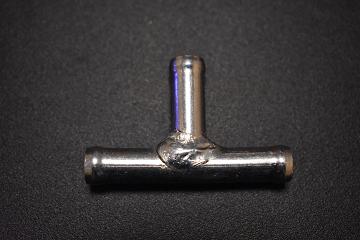 14163Тройник охлаждения D-8х10 мм (крашеный/цинк)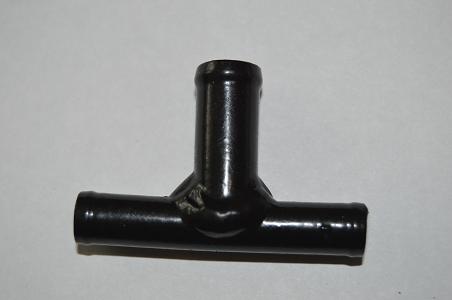 16164Тройник охлаждения D-10х6 мм (крашеный/цинк)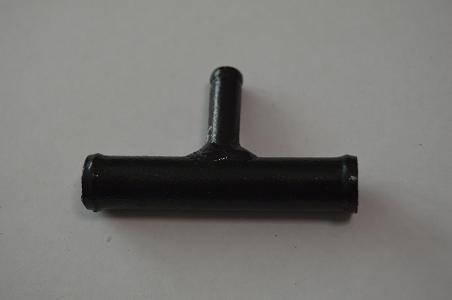 13165Тройник охлаждения D-10х8 мм (крашеный/цинк)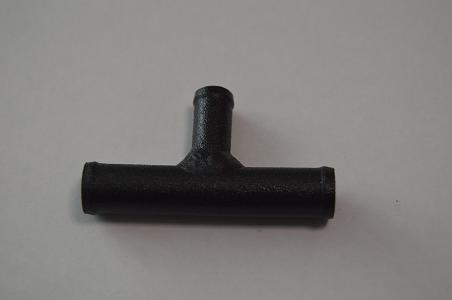 15166Тройник охлаждения D-10х10 мм (цинк)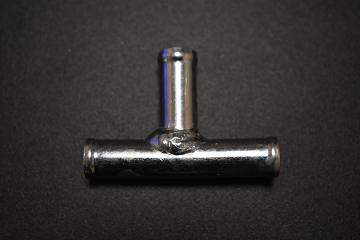 17167Тройник охлаждения D-12х6 мм (крашеный/цинк)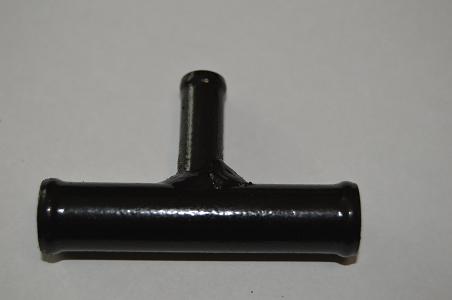 15168Тройник охлаждения D-12х8 мм (крашеный/цинк)17169Тройник охлаждения D-12х10 мм (крашеный/цинк)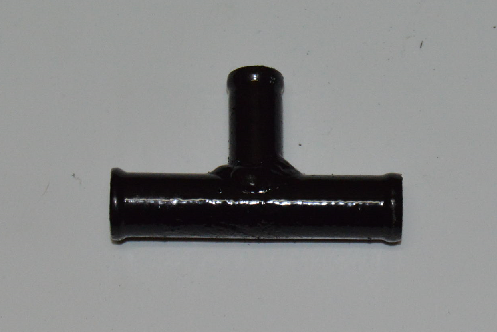 20170Тройник охлаждения D-12х12 мм (крашеный/цинк)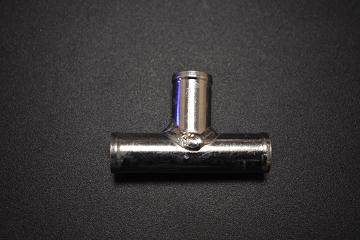 23171Тройник охлаждения D-14х6 мм (крашеный/цинк)15172Тройник охлаждения D-14х8 мм (крашеный/цинк)17173Тройник охлаждения D-14х10 мм (крашеный/цинк)19174Тройник охлаждения D-14х12 мм (крашеный/цинк)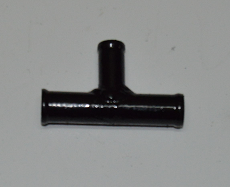 22175Тройник охлаждения D-14х14 мм (крашеный/цинк)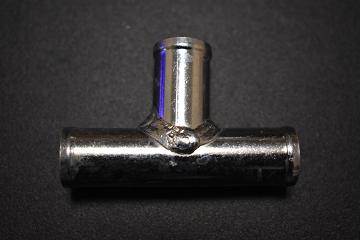 26176Тройник охлаждения D-14х16 мм (крашеный/цинк)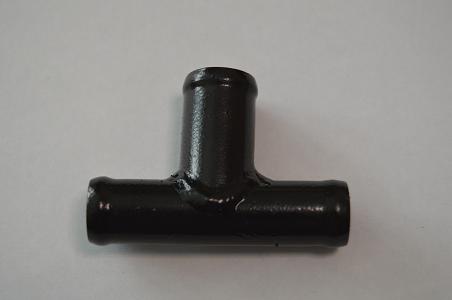 29177Тройник охлаждения D-14х18 мм (крашеный/цинк)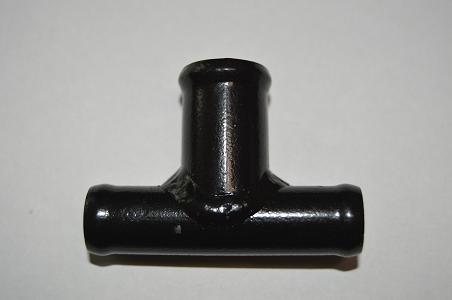 32178Тройник охлаждения D-14х20 мм (крашеный/цинк)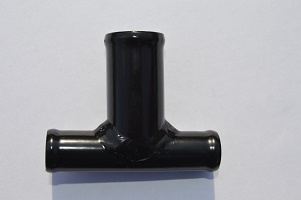 36179Тройник охлаждения D-16х6 мм (крашеный)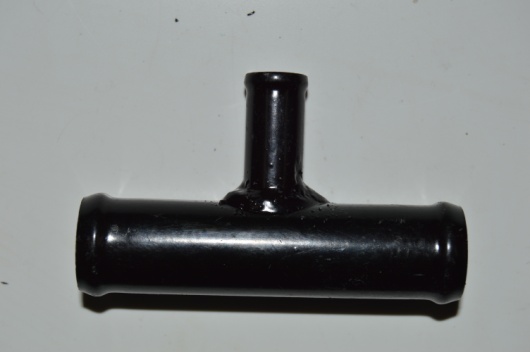 23180Тройник охлаждения D-16х8 мм (крашеный)25181Тройник охлаждения D-16х10 мм (крашеный)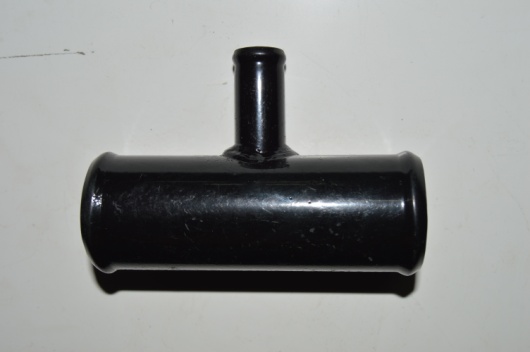 27182Тройник охлаждения D-16х12 мм (крашеный)28183Тройник охлаждения D-16х14 мм (крашеный)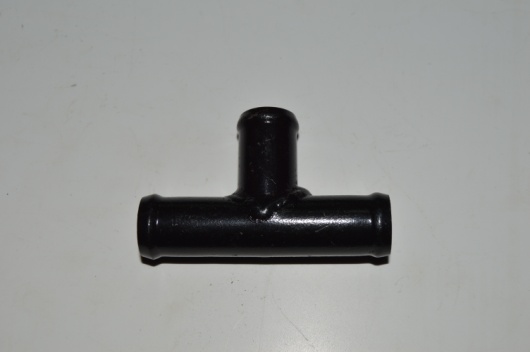 29184Тройник охлаждения D-16х16 мм  ВАЗ-2110 (заводской, цинк)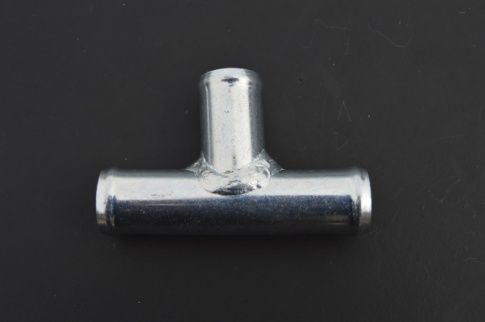 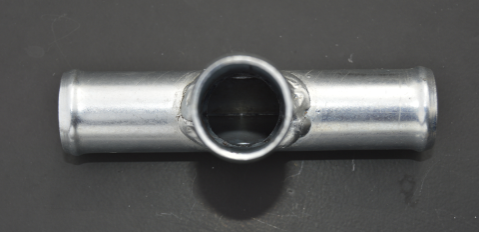 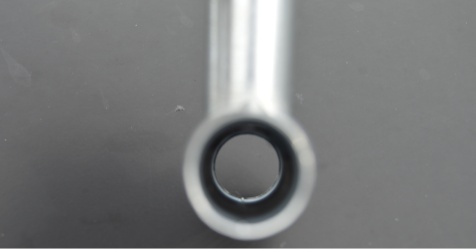 30185Тройник охлаждения D-16х16 мм  ВАЗ-2110 (крашеный)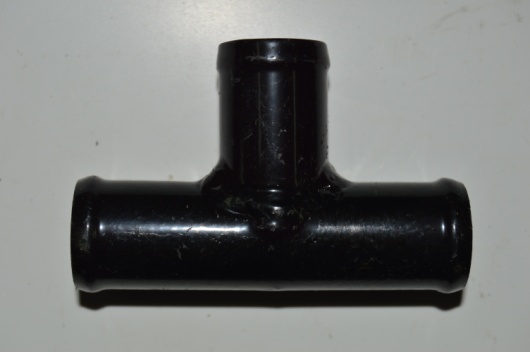 30186Тройник охлаждения D-16х18 мм  (крашеный)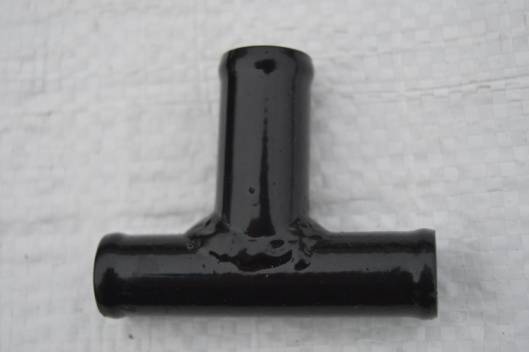 31187Тройник охлаждения D-16х20 мм  (крашеный)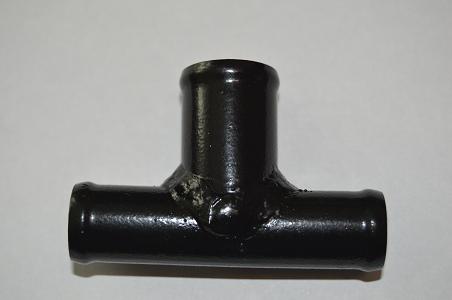 33188Тройник охлаждения D-18х6 мм (крашеный)26189Тройник охлаждения D-18х8 мм (крашеный)27190Тройник охлаждения D-18х10 мм (крашеный)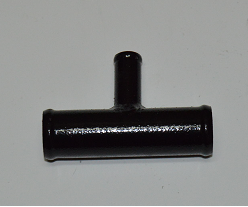 28191Тройник охлаждения D-18х12 мм (крашеный)29192Тройник охлаждения D-18х14 мм (крашеный)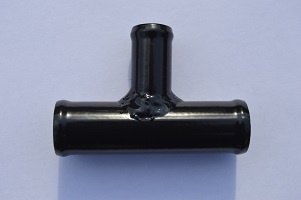 31193Тройник охлаждения D-18х16 мм (крашеный)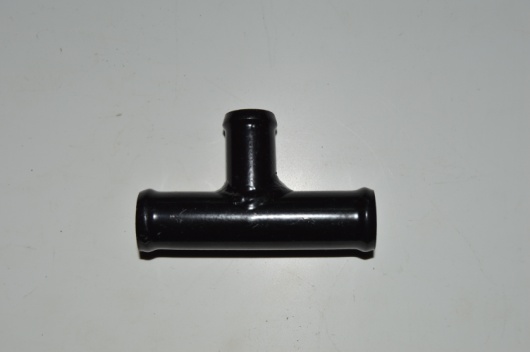 37194Тройник охлаждения D-18х18 мм  ВАЗ-2110 (заводской, цинк)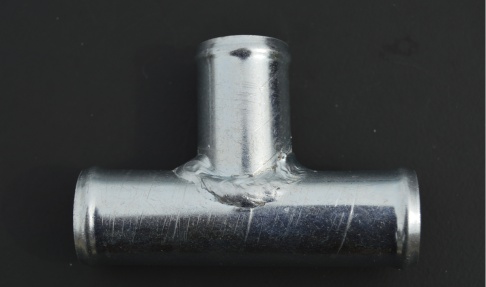 195Тройник охлаждения D-18х18 мм  ВАЗ-2110  (крашеный)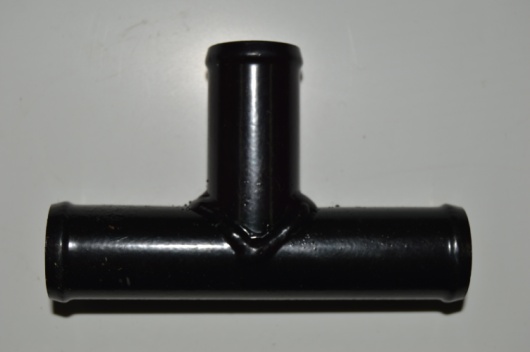 38196Тройник охлаждения D-20х6 мм (крашеный)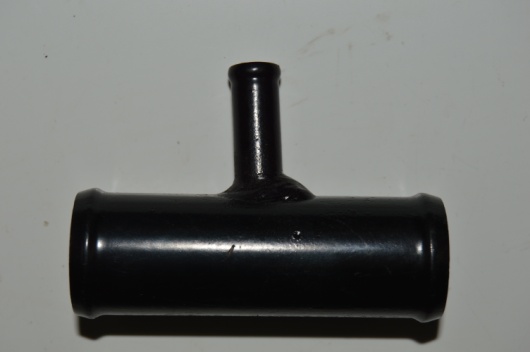 30197Тройник D-20х8 мм (сосок D-8 мм под вентильную резьбу) Лада ларгус (крашеный)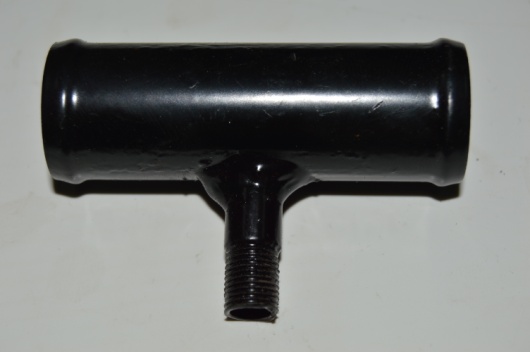 30198Тройник вентиляции картера. D-20х8 мм. Двигатель4216 (и их модификации ГАЗ/УАЗ) (крашеный/ цинк)30199Тройник охлаждения D-20х10 мм (крашеный)33200Тройник охлаждения D-20х12 мм (крашеный)35201Тройник охлаждения D-20х14 мм (крашеный)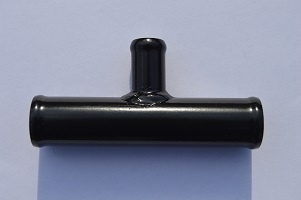 38202Тройник охлаждения D-20х16 мм (крашеный)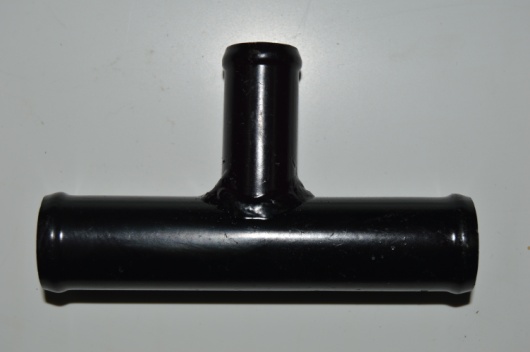 51203Тройник охлаждения D-20х18 мм (крашеный)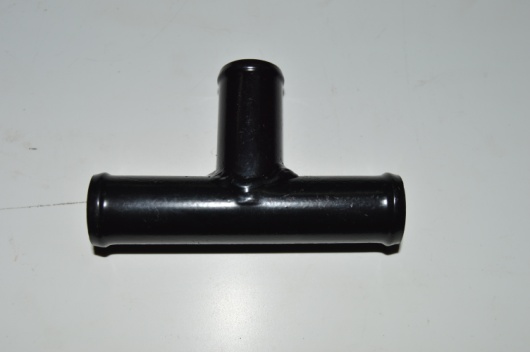 55204Тройник охлаждения D-20х20 мм  ВАЗ-2110 (заводской, цинк)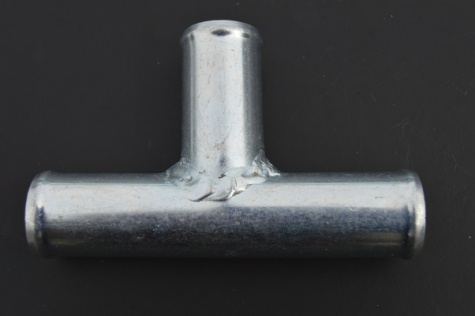 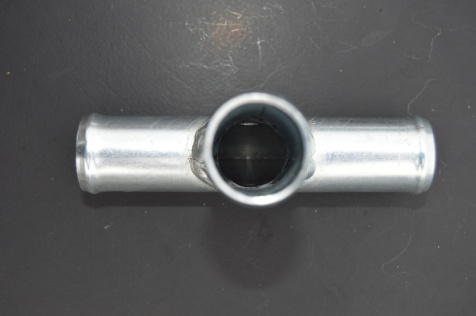 205Тройник охлаждения D-20х20 мм  ВАЗ-2110 (крашеный)58206Тройник охлаждения D-22х16 мм (крашеный)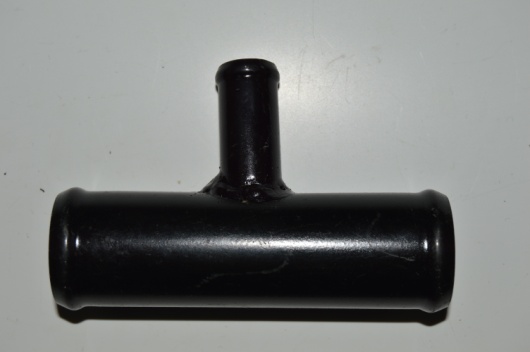 60207Тройник охлаждения D-22х22 мм (крашеный)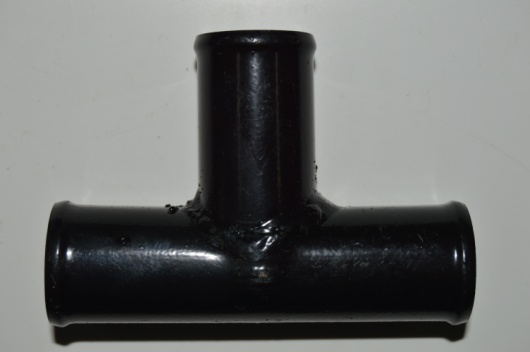 66208Тройник охлаждения D-25х16 мм (крашеный)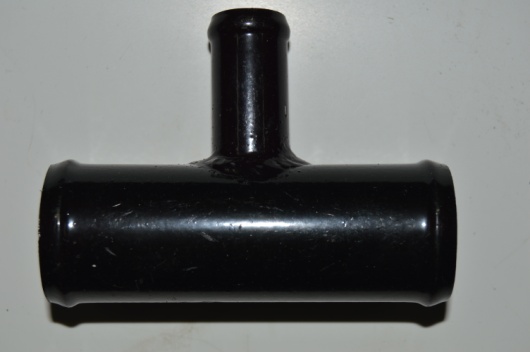 60209Тройник охлаждения D-25х20 мм (крашеный)68210Тройник охлаждения D-25х25 мм (крашеный)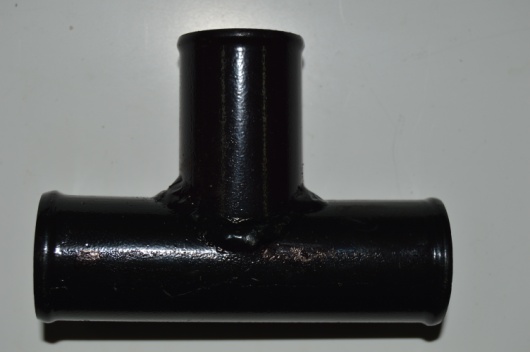 75211Тройник охлаждения D-28х16 мм (крашеный)66212Тройник охлаждения D-28х18мм (крашеный)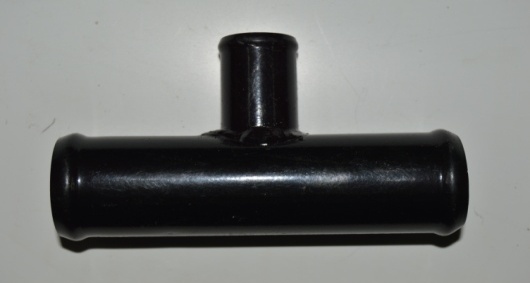 69213Тройник охлаждения D-28х20мм (крашеный)71214Тройник охлаждения D-28х28 мм (крашеный)89215Тройник охлаждения D-30х16 мм (крашеный)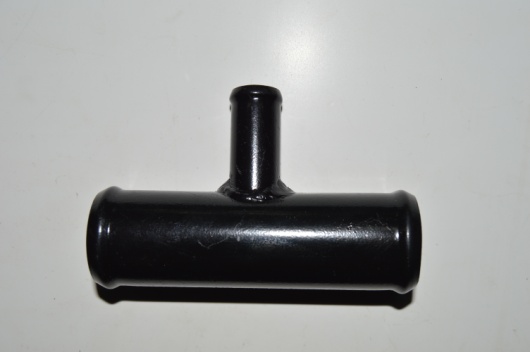 82216Тройник охлаждения D-30х20 мм (крашеный)87217Тройник охлаждения D-30х30 мм (крашеный)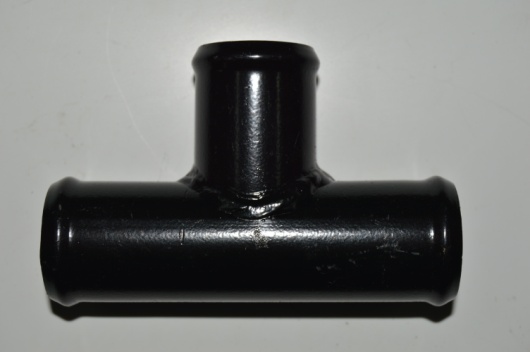 100218Тройник охлаждения D-32х6 мм (крашеный)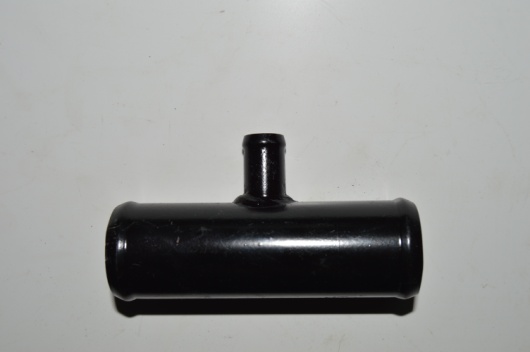 71219Тройник охлаждения D-32х8 мм (крашеный)74220Тройник охлаждения D-32х10 мм (крашеный)77221Тройник охлаждения D-32х12 мм (крашеный)78222Тройник охлаждения D-32х14 мм (крашеный)79223Тройник с соском под 60º 32х16 мм (крашеный)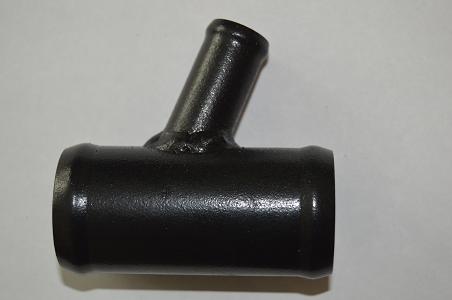 60224Тройник охлаждения D-32х16 мм (крашеный)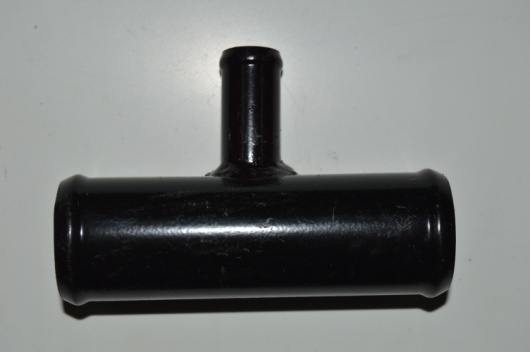 84225Тройник охлаждения D-32х18 мм (крашеный)84226Тройник охлаждения D-32х20 мм (крашеный)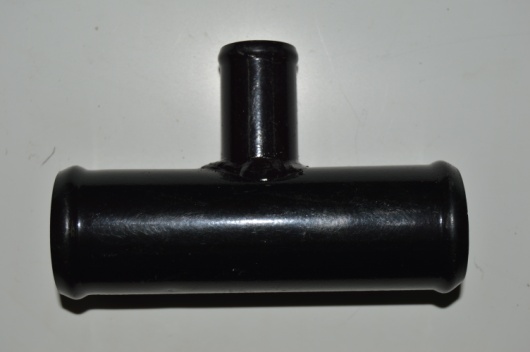 89227Тройник охлаждения D-32х30 мм (крашеный)103228Тройник охлаждения D-32х32 мм (крашеный)106229Тройник охлаждения D-32х36х16 мм (крашеный)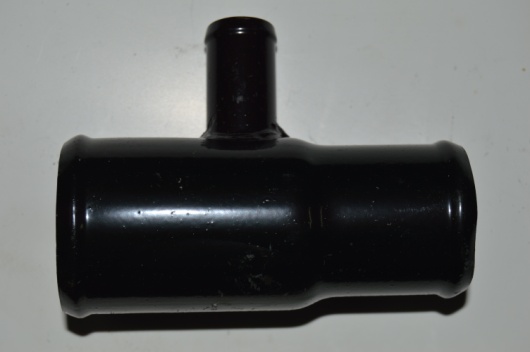 90230Тройник охлаждения D-36х8 мм (крашеный)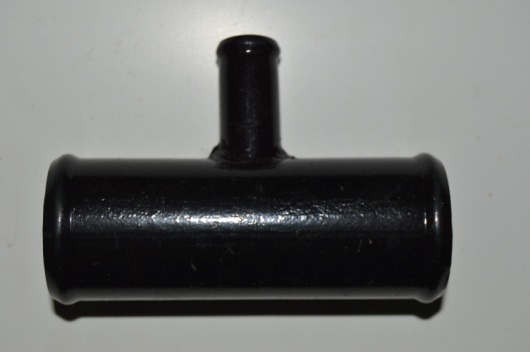 84231Тройник охлаждения D-36х10 мм (крашеный)86232Тройник охлаждения D-36х12 мм (крашеный)90233Тройник охлаждения D-36х16 мм (крашеный)93234Тройник охлаждения D-36х18 мм (крашеный)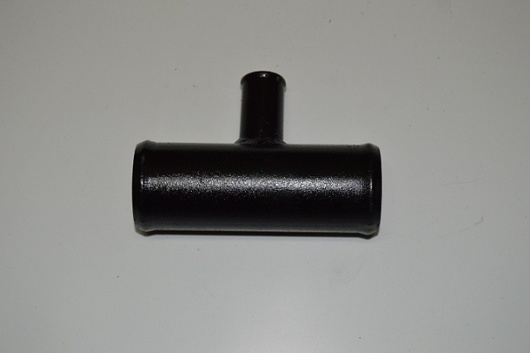 95235Тройник охлаждения D-36х25 мм (крашеный)102236Тройник охлаждения D-36х30 мм (крашеный)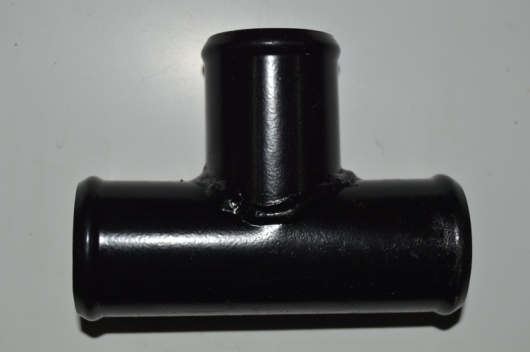 118237Тройник охлаждения D-36х32 мм (крашеный)122238Тройник охлаждения D-36х36 мм (крашеный)130239Тройник охлаждения D-38х8 мм (крашеный)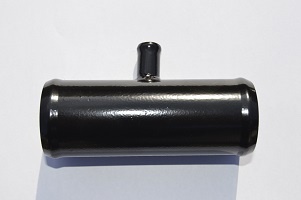 87240Тройник охлаждения D-38х10 мм (крашеный)90241Тройник охлаждения D-38х12 мм (крашеный)91242Тройник охлаждения D-38х16 мм (крашеный)97243Тройник охлаждения D-38х18 мм (крашеный)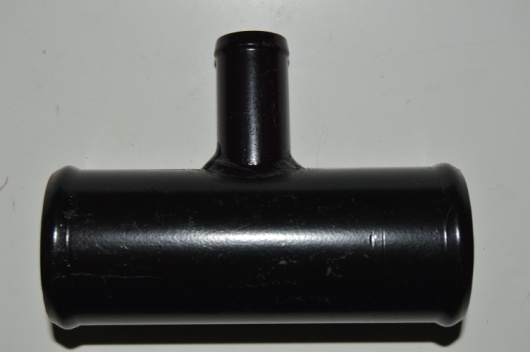 116244Тройник охлаждения D-38х25 мм (крашеный)117245Тройник охлаждения D-38х30 мм (крашеный)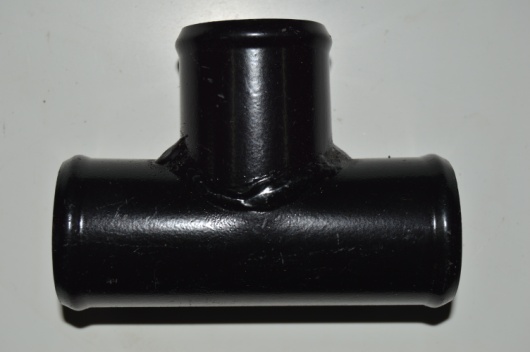 118246Тройник охлаждения D-38х32 мм (крашеный)119247Тройник охлаждения D-38х38 мм (крашеный)121248Тройник охлаждения D-40х16 мм (крашеный)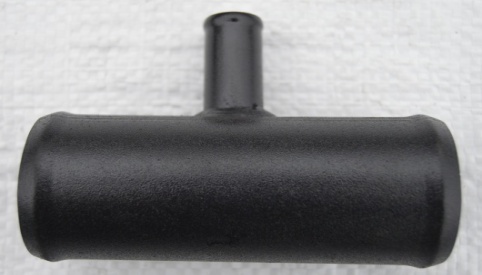 140249Тройник охлаждения D-40х25 мм (крашеный)152250Тройник охлаждения D-40х30 мм (крашеный)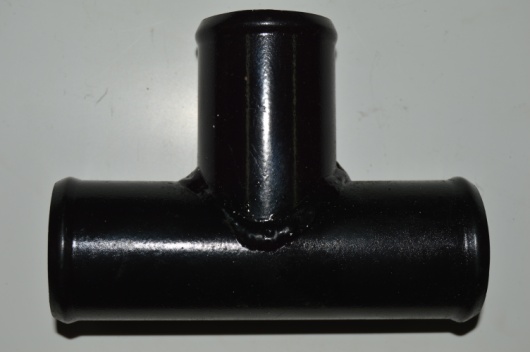 159251Тройник охлаждения D-40х32 мм (крашеный)168252Тройник охлаждения D-40х40 мм (крашеный)194253Тройник охлаждения D-42х16 мм (крашеный)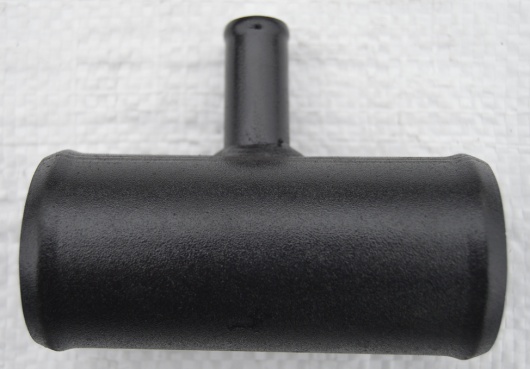 148254Тройник охлаждения D-42х18 мм (крашеный)152255Тройник охлаждения D-42х42 мм (крашеный)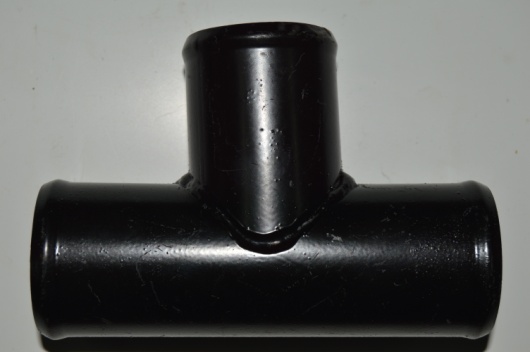 235256Тройник охлаждения D-45х8 мм (крашеный)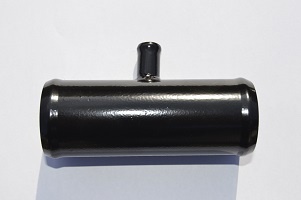 149257Тройник охлаждения D-45х10 мм (крашеный)152258Тройник охлаждения D-45х16 мм (крашеный)164259Тройник охлаждения D-45х45 мм (крашеный)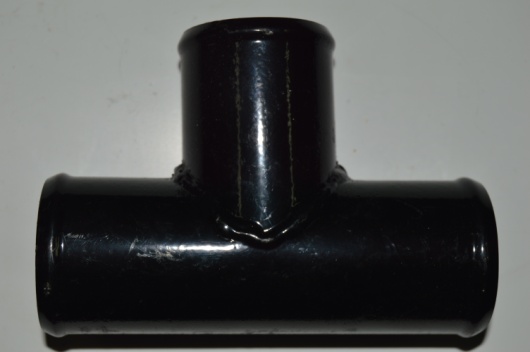 223260Тройник охлаждения D-48х48 мм (крашеный)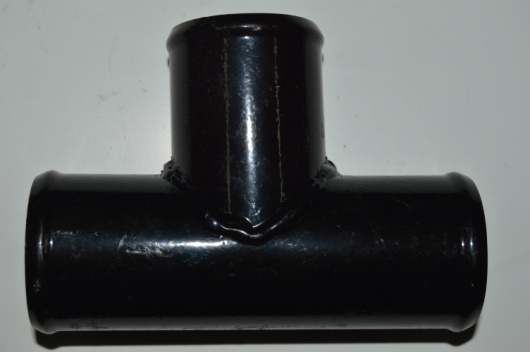 303261Тройник охлаждения D-51х51 мм (крашеный)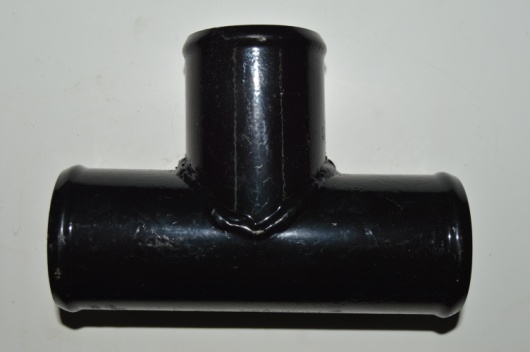 332262Тройник охлаждения D-38х18х8 мм ГАЗ-3302 (крашеный)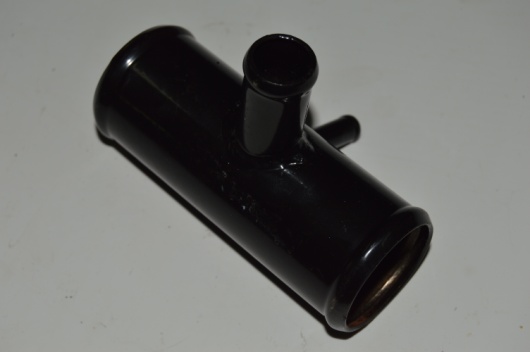 123263Тройник охлаждения D-38х18х10 мм ГАЗ-3302 (крашеный)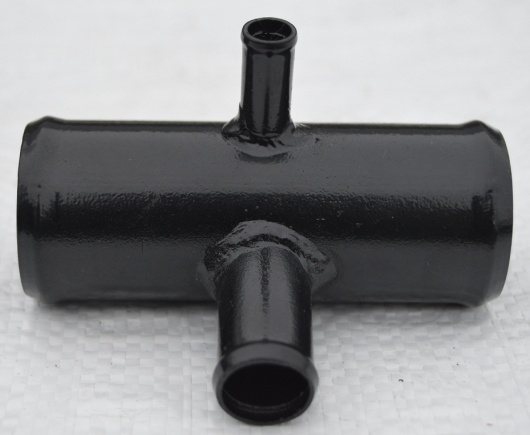 128264Тройник охлаждения D-38х43х18 мм ГАЗ-3302 (крашеный)105	ПЕРЕХОДНИКИ ГАЗ/УАЗ МЕТАЛЛИЧЕСКИЕ		ПЕРЕХОДНИКИ ГАЗ/УАЗ МЕТАЛЛИЧЕСКИЕ		ПЕРЕХОДНИКИ ГАЗ/УАЗ МЕТАЛЛИЧЕСКИЕ		ПЕРЕХОДНИКИ ГАЗ/УАЗ МЕТАЛЛИЧЕСКИЕ		ПЕРЕХОДНИКИ ГАЗ/УАЗ МЕТАЛЛИЧЕСКИЕ	265Патрубок радиатора D-32 мм, L-100 мм (переходник шлангов с резьбой 12х1.5 мм под датчик) ГАЗ-3302 (крашеный)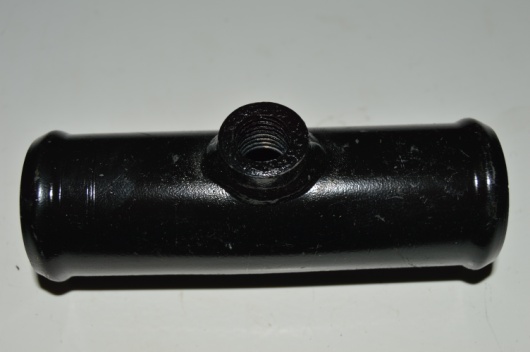 86266Патрубок радиатора D-32 мм, L-64 мм (переходник шлангов с резьбой 16х1.5 мм под датчик) Toyota, Lexus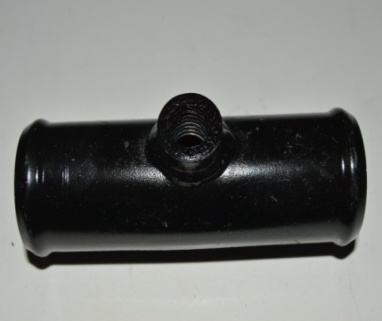 55267Патрубок радиатора D-32 мм, L-100 мм (переходник шлангов с резьбой 22х1.5 мм под датчик) ГАЗ-3302 (крашеный)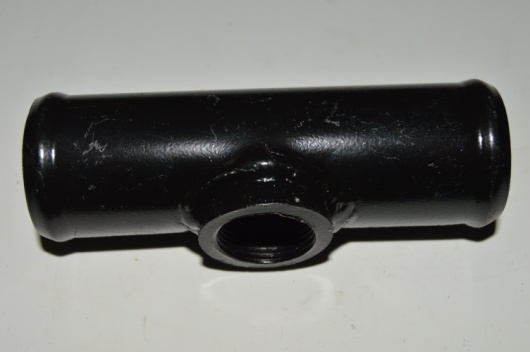 95268Патрубок радиатора D-32 мм, L-150 мм (переходник шлангов с резьбой 22х1.5 мм под датчик) ГАЗ-3302 (крашеный)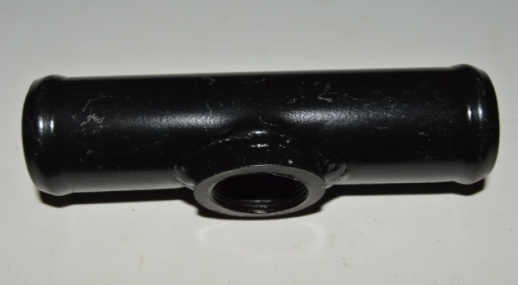 136269Патрубок радиатора D-34 мм, L-100 мм (переходник шлангов с резьбой 22х1.5 мм под датчик) Lanos, Nexia (крашеный)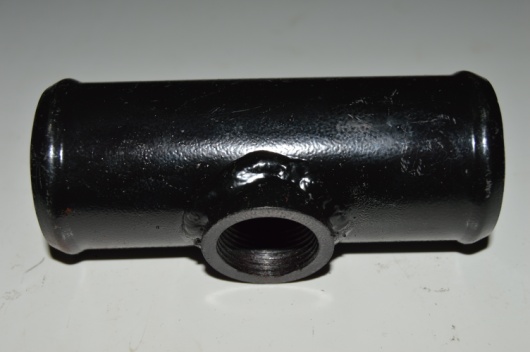 95270Патрубок радиатора D-36 мм, L-100 мм (переходник шлангов с резьбой 12х1.5 мм под датчик) ГАЗ-3302 (крашеный)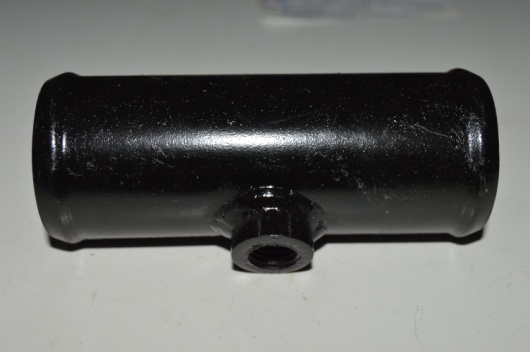 96271Патрубок радиатора D-36 мм, L-100 мм (переходник шлангов с резьбой 22х1.5 мм под датчик) ГАЗ-3302 (крашеный)100272Патрубок радиатора D-38 мм, L-100 мм (переходник шлангов с резьбой 12х1.5 мм под датчик) ГАЗ-3302 (крашеный)100273Патрубок радиатора D-38 мм, L-64 мм (переходник шлангов с резьбой 16х1.5 мм под датчик) Toyota, Lexus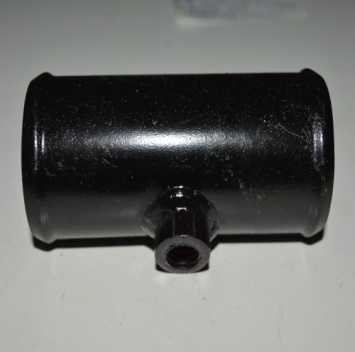 64274Патрубок радиатора D-38 мм, L-100 мм (переходник шлангов с резьбой 22х1.5 мм под датчик) ГАЗ-3302 (крашеный)106275Патрубок радиатора D-38 мм, L-150 мм (переходник шлангов с резьбой 22х1.5 мм под датчик) ГАЗ-3302 (крашеный)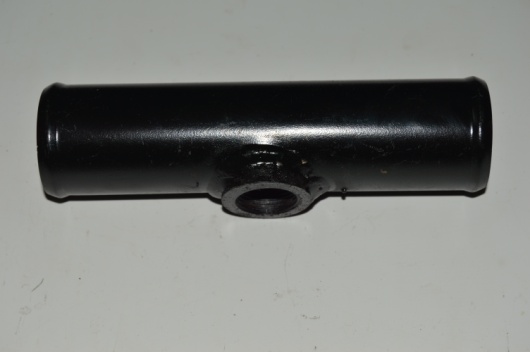 149276Патрубок радиатора поводящий D-38 мм, L-310 мм (переходник шлангов с резьбой 22х1.5 мм под датчик) ГАЗ-3110, ЗМЗ-406 (крашеный)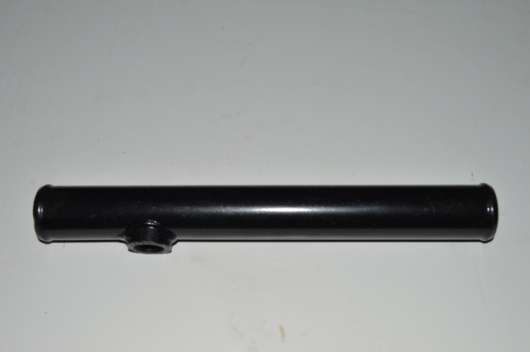 362277Патрубок радиатора D-38 мм, L-310 мм  (кривой, 2 загиба, переходник шлангов с резьбой 22х1.5 мм под датчик) ГАЗ-3302 (крашеный)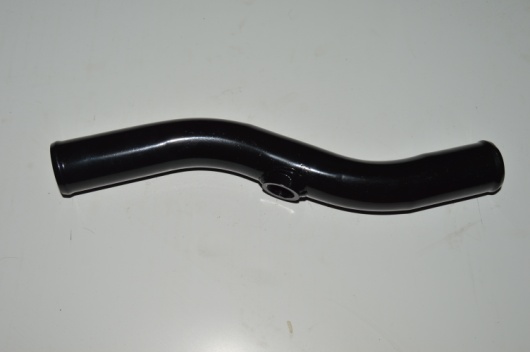 298278Патрубок радиатора D-38 мм, L-310 мм  (кривой, 2 загиба, переходник шлангов) ГАЗ-3302 (крашеный)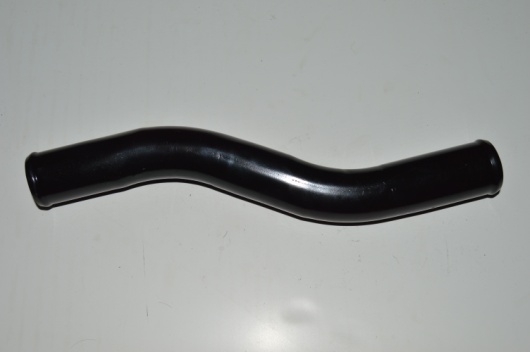 269279Патрубок радиатора подводящий  D-38 мм, L-305 мм  (переходник шлангов с резьбой 22х1.5мм под датчик, 1 загиб) ГАЗ-3302(2217), Соболь ЗМЗ-405(406) (крашеный)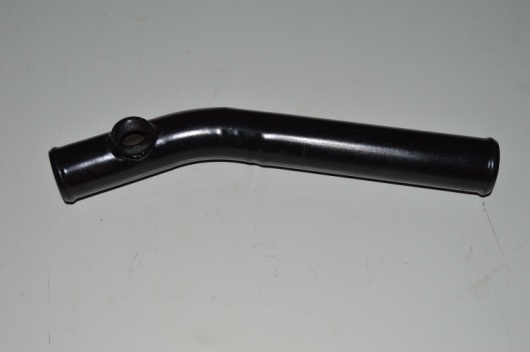 283280Патрубок радиатора подводящий D-38 мм, L-305 мм  (переходник шлангов, 1загиб) ГАЗ-3302(2217), Соболь ЗМЗ-405(406)  (крашеный)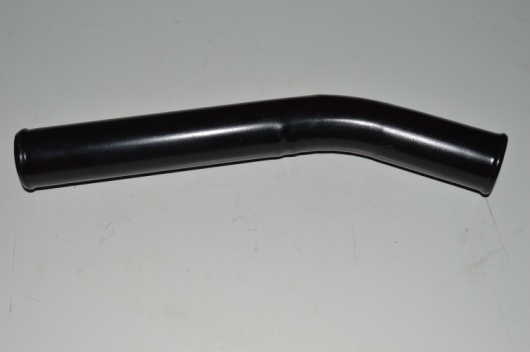 262281Патрубок радиатора D-40 мм, L-100 мм (переходник шлангов с резьбой 22х1.5 мм под датчик) (крашеный)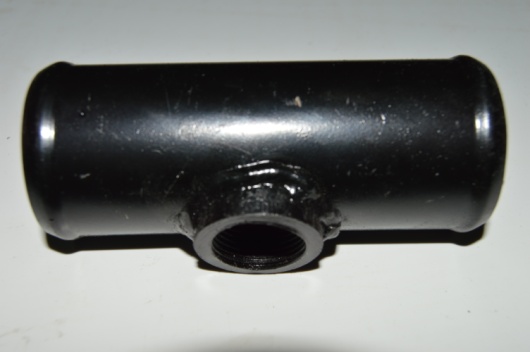 135283Патрубок радиатора D-45 мм, L-100 мм (переходник шлангов с резьбой 22х1.5 мм под датчик) (крашеный)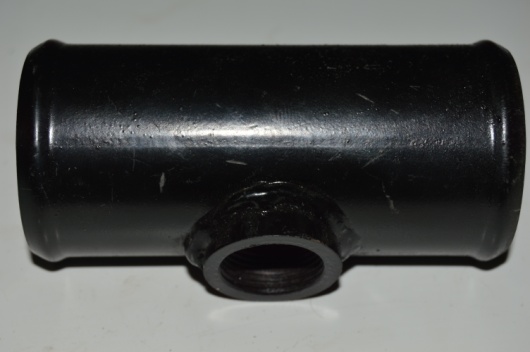 145284Труба забора воды(ТЗВП) помпы D-20 мм с отводящим соском D-10 мм, ГАЗ  (крашеный)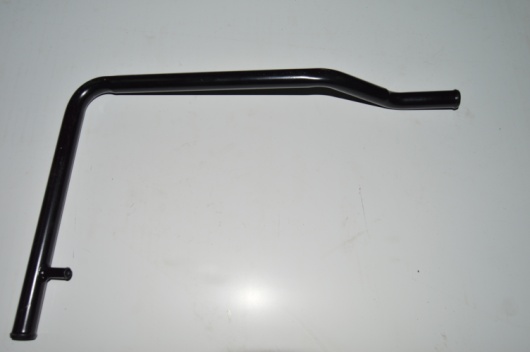 308285Труба забора воды помпы(ТЗВП)  D-20 мм без соска  (крашеный)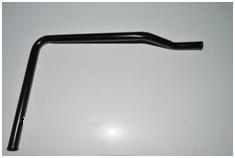 300